ОТЧЕТ ОТДЕЛА ПОДДЕРЖКИ НЕКОММЕРЧЕСКИХ ОРГАНИЗАЦИЙ  И РАЗВИТИЯ ГРАЖДАНСКОГО ОБЩЕСТВА  ОГКУ «ДОМ ПРАВ ЧЕЛОВКА В  УЛЬЯНОВСКОЙ ОБЛАСТИ»  (ЦЕНТРА РАЗВИТИЯ НКО) ЗА 2020 ГОДГЛАВА 1. АНАЛИЗ СОСТОЯНИЯ НЕКОММЕРЧЕСКОГО СЕКТОРА  УЛЬЯНОВСКОЙ ОБЛАСТИ  ЗА 2020 ГОДОБЩИЕ ХАРАКТЕРИСТИКИНа основании данных Портала Министерства юстиции РФ проведен мониторинг количества НКО, зарегистрированных в муниципальных образованиях  Ульяновской области. На 08.12.2020 в Ульяновской области зарегистрировано 1963 некоммерческих организаций (далее НКО). Общая динамика количества НКО – положительная, с  23.12.2019  года прибавилось 51 организаций. Рост количества происходил в основном за счет регистрации автономных некоммерческих организаций (23), территориальных общественных самоуправлений (26), общественных организаций (17), некоммерческих фондов (3).А убыль – за счет таких правовых форм, как некоммерческое партнерство (5), объединение юридических лиц (6), политическая партия (5), учреждение (4). Подробная информация представлена в таблице 1. Таблица 1.Распределение НКО по правовым формам представлено на Диаграмме 1. Диаграмма 1. За 2020 год произошло увеличение количества НКО в муниципальных образованиях на 47 единиц (общее распределение количества НКО по муниципальным образованиям в Таблице 2 и динамика по отношению к 2016-2020 годам году представлена на Диаграмме 2).Таблица 2. Следует отметить, что в одном районе в 2020 году по сравнению с 2019 годом увеличилось количество ТОСов в четырех муниципальных образованиях (в Таблице отмечено зеленым цветом), но в двух муниципалитетах так и не появилось ни одной социально-ориентированной организации и ни одного ТОСа  (в Таблице  отмечено желтым цветом). В одном районе (Базарносызганском)  в течение 2020 года так и не появилось ни одного ТОСа и других СОНКО (вы таблице выделено красным цветом).Распределение количества НКО в муниципальных образованиях Ульяновской области за 2016-2020  годы представлено на диаграмме 2.  Диаграмма 2.По данным  Министерства семейной, демографической политики и  семейного благополучия в реестре поставщиков социальных услуг состоят 23 некоммерческие организации.   В  конце 2019 года их было 11.  По данным Министерства юстиции РФ в реестре исполнителей общественной полезных услуг  в декабре 2020 года находятся 7 НКО, в конце 2019 года их было 4.АКТИВНОСТЬ УЧАСТИЯ НЕКОММЕРЧЕСКИХ ОРГАНИЗАЦИЙ В КОНКУРСАХ  НА ФИНАНСОВУЮ ПОДДЕРЖКУВсего в различных конкурсах субсидий (федеральные, региональные, муниципальные) в 2020 году приняло участие 299 некоммерческих организации, из их 17 организаций принимали участие либо впервые, либо после большого (больше года) перерыва. В 2019 году их участвовало в подобных конкурсах 279 организаций.А участники конкурсных процедур автоматически вошли в рейтинговый список активности СО НКО,  обобщённые результаты которого представлены в Диаграмме.Из диаграммы видно, что 43% НКО принимали участие 1 раз в конкурсах, 24% организаций – 2 раза, 13% организаций – 3 раза, 7% организаций – 4 раза, 6% организаций – 5 раз, 5% организаций – от 6 до 9 раз.Диаграмма 3. Самые активные некоммерческие организации по итогам рейтинга активности приведены в Таблице 3. Таблица 3Среди самых активных и результативных НКО можно указать следующие (Таблица 4). Хочется обратить внимание на такие организации, которые писали не много проектов (по 4 и по 2), зато все они получили финансовую поддержку на 100%. Таких в 2020 году оказалось 7 организаций. Для сравнения, в 2019 году их было 12 организаций. Еще 32 организации писали в 2020 году только по одному проекту и получили по ним поддержку, т.е. были 100% поддержаны. 26 организаций получили поддержку на 50% - 4 организации писали по 4 проекта, получили поддержку на 2 два проекта, 22 организации писали по 2 проекта, получили поддержку на 1 проекту.Таблица 4.В течение 2020 года НКО региона смогли привлечь на решение социальных проблем более 130 млн. рублей только из внешних источников (за пределами региона), в том числе 61 245 670 рублей благодаря участию во всероссийских конкурсах Фонда президентских грантов, и более 70 млн. рублей – прямой гуманитарной помощи. Общий список  победителей   основных конкурсов для НКО  представлен в Таблице 5. Таблица 5. Победители НКО конкурсов грантов и субсидий за 2020 годУЧАСТИЕ УЛЬЯНОВСКИХ НКО В ДРУГИХ КОНКУРСАХ И МЕРОПРИЯТИЯХ«Мой проект – моей стране»Общественная палата РФ в 2020 году проводила прием заявок на участие в ежегодном конкурсе социально значимых проектов «Мой проект — моей стране!»К участию приглашались не только социально активные граждане, но и гражданские объединения и некоммерческие неправительственные организации, деятельность которых направлена на улучшение качества жизни и развитие гражданского общества в Российской Федерации.Номинантами были не люди, а проекты, социально ориентированные практики, реализованные в течение последнего календарного года.3 ноября 2020 года в рамках деловой программы итогового форума «Сообщество», организованного Общественной палатой РФ, состоялся онлайн-питчинг лучших проектов конкурса «Мой проект-моей стране!».В 2020 году на конкурс было подано 1813 проектов со всей страны. Тринадцать номинаций охватывает весь спектр социальной и гражданской активности — помощи и адаптации социально ограниченным группам населения, работе с детьми, патриотическому воспитанию, благотворительной помощи нуждающимся и находящимся в трудной ситуации, экологическим проектам и т. д. Больше всего – 357 заявок – поступило в номинации «Культура», вторая по популярности – новая номинация «Социальная помощь», 224 заявки, и замыкает тройку «Наука и образование» со 189 заявками.В шорт-лист премии вошли создатели 39 проектов — по три в каждой из 13 номинаций, охватывающих ключевые направления гражданской активности. В каждой из номинаций по результатам онлайн-питчинга проектов, который состоялся ранее, был выбран один победитель, который получил статуэтку победителя и сертификат на 200 тысяч рублей на развитие проекта.Чествование победителей конкурса ОП РФ прошло в виде торжественной церемонией «Мой проект — моей стране!» и завершило 3 ноября двухдневный итоговый форум «Сообщество» в Москве. Впервые за всю историю форума награждение победителей прошло и в онлайн-формате — с помощью специально подготовленной digital-платформы.От Ульяновской области для участия на данный конкурс было подано 22 заявки. Всероссийский конкурс публичных годовых отчетов «Точка отчета»В 2020 году Центр развития некоммерческих организаций при Общественной палате Ульяновской области продолжил деятельность в качестве регионального партнера всероссийского конкурса публичных годовых отчетов социально ориентированных НКО «Точка отсчета». «Точка отсчета» – проект, направленный на повышение прозрачности и открытости российского некоммерческого сектора за счет подготовки и распространения публичных годовых отчетов. Конкурс проводит Ассоциация грантодающих организаций «Форум Доноров» при поддержке Министерства экономического развития Российской Федерации, Комитета общественных связей г. Москвы, в партнерстве с Агентством социальной информации и Центром «Благосфера».На конкурс принимались годовые отчеты организаций за 2019 год, которые соответствуют базовому стандарту открытости: в отчетах присутствует хотя бы в минимальном объеме информация об организации, ее руководстве, команде, результатах работы, ключевых финансовых результатах и контакты.Эксперты приступили к оценке в октябре. В 2020 году число членов жюри конкурса выросло вдвое: теперь экспертов 50. Среди них – Вячеслав Бахмин, Игорь Соболев, Татьяна Евлампиева, Мария Морозова, Елена Тополева-Солдунова и Наталья Каминарская. Каждый отчет оценивают как минимум два эксперта.Помимо общего конкурса, в котором организациям буду присваиваться «золотые», «серебряные», «бронзовые» и «базовые» стандарты отчетов, в 2020 году объявлено десять партнерских номинаций.Минэкономразвития наградит лучшие отчеты малых организаций (с бюджетом до 1 млн руб.), расположенных за пределами крупных городов.Фонд президентских грантов отметит отчеты организаций, которые активно работают с разными типами доноров и партнеров, обеспечивая себе ресурсную устойчивость. Напомним, с 2018 года только наличие годового отчета на сайте позволяет НКО, претендующей на получение президентского гранта, получить высший (9 или 10 из 10) балл по критерию «Информационная открытость».Агентство социальной информации будет выбирать годовой отчет с лучшим текстом.Центр «Благосфера» определит отчет, который лучше других рассказывает местным жителям о работе НКО.2020 год в донорском сообществе посвящен роли благотворительности в достижении ЦУР. В 2020 году впервые в конкурсе будут отмечены НКО, которые активно включены в повестку устойчивого развития – соответствующую номинацию учредила Ассоциация «Национальная сеть Глобального договора».Свои номинации также объявили Ассоциация специалистов по оценке программ и политик, D-Group.Social, «Добро Mail.ru», Ассоциация «Благотворительное собрание «Все вместе» и Форум доноров.От Ульяновской области на конкурс было подано 5 заявок. Фонд «Садака», Ассоциация территориальных общественных самоуправлений Ульяновской области, Общественная организация территориальное общественное самоуправление города Ульяновска «Мостовая Слобода», ТОС «Звезда», АНО «Социальное благополучие».В данный момент участники конкурса-2020 прошли базовую экспертизу. Все отчеты размещены здесь: http://www.donorsforum.ru/.../uchastniki/uchastniki-2020/. Они переданы на оценку членам жюри и предположительно организаторы будут готовы объявить их в начале 2021 года.ДЕЯТЕЛЬНОСТЬ НКО В  ПЕРИОД КОРОНАКРИЗИСА  В период введенных по всей стране и в нашем регионе ограничений, связанных с распространением нового коронавируса, некоммерческий сектор разделился на 2 явных группы. Есть некоторое количество организаций,   которые в период кризиса практически никак себя не проявили, были не готовы реагировать на новые обстоятельства, перестраивать свою текущую деятельность по возникающие новые потребности целевых групп. Но и есть и те, что оперативно включились в помощь уязвимых целевых групп,  выстраивая системную  работу по оказанию волонтёрской помощи, по распространению необходимой информации для жителей, переформатировав спектр социальных услуг, включив новые продукты и форматы (онлайн и телефонные консультации, видео уроки и пр.), организовав выявление нуждающихся и оказание им адресной помощи. И таких организаций было в регионе более 60.  Часть из них присоединилась к акции #МыВместе Общероссийского народного фронта, другая часть присоединилась к Коалиции «Забота рядом», организованной Альянсом НКО «Серебряный возраст» при поддержке Фонда Тимченко (43 НКО, из них 36 ТОС). Позиция органов власти была направлена на солидарность и поддержку коалиций, в том числе в публичном пространстве широко освещалась активность граждан, говорилось о важности коалиционных действий, о поддержке этих действий, обозначенное взаимодействие в части оказания помощи и поддержки уязвимых групп происходило  достаточно быстро и слажено. Несколько раз представители волонтёрских организаций, благотворительных фондов встречались с руководством региона, отрасли социального обслуживания, что скоординировать свои действия.  Встречи были посвящены координационной работе по поддержке граждан области, которые сейчас особенно в ней нуждаются – все стороны договорились об информационном обмене и сотрудничестве. Партнёрский ресурс в регионе используется не только во время эпидемии, поэтому, преимущества сотрудничества уже оценили все, кто работает в социальной сфере. Участники обсуждали практические аспекты деятельности в условиях эпидемии – регистрацию волонтёров, бесплатный общественный транспорт для них, формирование единой базы данных нуждающихся и т.д.Активно подключились к работе ТОС Ульяновской области – они участвовали и участвуют в выявлении «невидимых» пожилых людей, информируют некоммерческие организации о тяжелых ситуациях, где требуется особая помощь, а жильцам рассказывают о профилактике распространения коронавируса.Центр развития НКО УО и Фонд местных сообществ «Мосты» предоставили ТОС инструкции по выявлению одиноких пожилых, организации соседских сообществ для помощи нуждающимся, инструкции Красного Креста о профилактике коронавирусной инфекции, данные об официальных горячих линия – это колл-центр «Мы вместе 2020», телефоны областных министерств здравоохранения и социального благополучия  области, телефон психологической помощи Красного Креста. Психологическую поддержку населению открыло также АНО «Центр коррекционной и семейной психологии», специалисты которого работают онлайн.  Эту информацию ТОС размещали на подъездах домов в городах, а также в сёлах – у магазинов и аптек.Продуктовые наборы для помощи особо нуждающимся формировал региональный Красный Крест совместно с фондом «Русь» и благотворительный фонд «Дари добро». Фонд «Мосты» организовал  прием от Фонда Тимченко и распределение средств защиты для волонтёров НКО (маски, перчатки, дезинфицирующие средства для волонтёров), организовал печать и распространение листовок с телефонами горячих линий. А чуть позже, летом 2020 и доставку продуктовых наборов нуждающимся одиноким и одиноко проживающим пожилым  в регионах области. УРО ООО «Российский Красный Крест» стал региональным  партнером программы «Фонд плюс регионы» Фонда Тимченко и получил гуманитарную помощь  общим объёмом 50 млн. рублей.  В результате  были предоставлены СИЗы медицинским работникам региона (на 45 млн. рублей) и адресная помощь мигрантам и нуждающимся пожилым на 5 млн. рублей.  Осенью 2020 года (со второй волной заболеваемости) деятельность Коалиции была активизирована. Фонд «Мосты» возобновил работу с  региональными членами Коалиции, и распространение адресной помощи нуждающимся пожилым людям. Отдельно хочется отметить акцию «Караван добра», участники которой в период пандемии доставили 52 000 продуктовых наборов одиноким бабушкам и дедушкам. Инициаторами акции были автоклуб «УАЗ Патриот» и благотворительный фонд «Дари добро». В период пандемии появилась большая потребность в проведение акции "Караван добра", так как по данными Министерства социальной защиты множество просьб было о продуктовой помощи и доставке продуктов для тех, кто находился на самоизоляции, был болен, где в семьях родители остались без заработка, в отдаленных деревнях были перебои с поставками продуктов и бабушки не могли купить даже самое необходимое, а магазины находились далеко от них. С таким объёмом заявок региональное Министерство справлялось совместно с автоволонтерами проекта «Караван добра». По данным регионального Министерства социальной защиты в период пандемии в большинстве заявок от нуждающихся семей попавших в трудную жизненную ситуацию и пожилых граждан от 65 лет и старше. В акции приняли участие 1335 автоволонтеров. Общий маршрут каравана составил более 113 тысяч км. Добровольцы «Каравана добра» в период пандемии кроме продуктовых наборов помогли организовать сбор средств на приобретение компьютеров нуждающимся семьям, помогают в ремонте бытовой техники, регулярно созваниваются с пожилыми гражданами с целью выяснения состояния их здоровья. Коммерческие организации принимающие участие в проекте помогли трудоустроиться 12 семьям, которые в период пандемии потеряли работу.   Источник: https://premiagi.ru/initiative/54741.5  О ПОЛОЖЕНИИ НЕКОММЕРЧЕСКИХ ОРГАНИЗАЦИЙ В ПЕРИОД РАСПРОСТРАНЕНИЯ КОРОНАВИРУСНОЙ ИНФЕКЦИИ В УЛЬЯНОВСКОЙ ОБЛАСТИ И О  ДОПОЛНИТЕЛЬНЫХ МЕРАХ ПОДДЕРЖКИ Центр развития НКО УО организовал мониторинг по изучению проблем социально ориентированных некоммерческих организаций в условиях карантинных мер и режима повышенной готовности, и получили большое количество запросов от НКО региона о необходимости введения мер поддержки некоммерческого сектора.  По итогам анализа обращений НКО, поступающих в Центр развития НКО УО, можно выделить три группы организаций, деятельность которых наиболее подвержена воздействию пандемии новой коронавирусной инфекции и ограничительных мер по ее предотвращению.  Такие организации не имеют помещений и сотрудников,  организуют свою работу,  зачастую находясь дома,  основной источник дохода которых – это  субсидии и гранты.  Их основная проблема:  при выполнении условий предоставления грантов и субсидий невозможность перевода некоторой части запланированных мероприятий в онлайн формат, перенос сроков, а иногда мы могли наблюдать и невыполнение  целевых показателей охвата целевых групп. Второй тип НКО – это поставщики социальных услуг в сфере социального обслуживания. Проблемы  таких НКО – невозможность оказания социальных услуг в очной форме и, соответственно, отсутствие возмещения за оказанные услуги; сложности подтверждения оказания поставщиками социальных услуг в дистанционном формате; отсутствие возможности дистанционного приема документов о выполненных работах (акты, заявления, отчеты). Кроме того, следует отметить проблемы таких НКО, как:изменение состава и объема социальных услуг, предоставляемых получателям, появление новых получателей, изменение порядка оказания этих услуг в связи с последствиями пандемии коронавируса;трудности в работе с благополучателями (отсутствие материальных ресурсов для оказания помощи нуждающимся (транспорт, волонтеры, одноразовая посуда для доставки питания); неготовность получателей старшего поколения и лиц с ОВЗ к дистанционному взаимодействию; (получатели, проживающие в сельских районах, сталкиваются с нестабильностью интернет-связи, либо сеть «Интернет» отсутствует вообще).Признание граждан нуждающимися в социальном обслуживании, оформление их индивидуальной программы предоставления социальных услуг (ИППСУ), внесение изменений в существующие ИППСУ затруднительно в связи с соблюдением гражданами режима самоизоляции, перегруженности уполномоченных органов.  Сейчас в реестре поставщиков социальных услуг уже 23 НКО, но оказывают помощь, и срочные социальные услуги  своим целевым группам  гораздо больше – около 50 НКО, включая благотворительные фонды, сообщества автолюбителей, ветеранские  организации, казачьи общества, ТОСы. К третьему типу НКО необходимо отнести те организации, что активно осуществляют хозяйственную деятельность, оказывают услуги в сфере культуры, физической культуры и спорта, дошкольного, основного, дополнительного образования, отдыха и оздоровления детей, реабилитационные услуги, услуги в сфере занятости населения.  Многие виды деятельности, оказываемые населению, невозможно перевести в дистанционный формат. В большинстве случаев такая деятельность требует личного контакта с получателем, например, реабилитационная деятельность с применением специального оборудования. У таких организаций возникли:существенные финансовые трудности (отсутствие средств на выплату заработной платы работникам, оплату страховых взносов и налогов, арендных и коммунальных платежей);  проблемы управления и организации деятельности НКО в новых условиях (отсутствие опыта работы в дистанционном формате, сложности в освоении систем дистанционного взаимодействия; дополнительные издержки, вызванные необходимостью приобретения оборудования для 10 дистанционных занятий (веб-камеры, микрофоны) и оплаты услуг дистанционных платформ. На вопрос, какие задачи стоят перед вашими организациями в настоящее время: 40% организаций отметили, что ищут решения, как обеспечить существование своей организации и ее деятельность в дальнейшем. Также 40% ставят себе задачу – удовлетворение новых потребностей своих целевых групп, 33%  организаций  планируют открывать новые направления работы. Таким образом, НКО в целом гибко реагируют на меняющиеся потребности благополучателей, инициативно подстраивают свою деятельность к новым потребностям и трудностям и здесь важно наличие ресурсов и отсутствие запретов. Сотрудники НКО обладают ресурсом, важным для организации быстрой помощи – прочными отношениями и взаимопониманием со своими благополучателями.В ближайшее время  нашему региону предстоит непростая работа по возвращению к состоянию «мирного» времени, и НКО могут стать одними из главных агентов посткризисного восстановления. Центр развития НКО УО разработал предложения по мерам поддержки  СО НКО в период  распространения короновирусной инфекции, согласовав их с представителями НКО региона, направил в Правительство Ульяновской области.   Далее Правительством Ульяновской области совместно с Центром развития НКО Ульяновской области с учётом поручений Президента РФ был разработан План мероприятий по поддержке социально ориентированных некоммерческих организаций  и волонтёров. Экономический блок мер поддержки был проработан совместно  с Министерством цифровой экономики и конкуренции Ульяновской области. В целях организации эффективной работы по коммунальным платежам компаний, напрямую зависящих от ограничительных мер, создана рабочая группа по вопросу рассмотрения обращений субъектов бизнеса, связанных с рассрочкой коммунальных платежей под председательством первого заместителя Председателя Правительства Ульяновской области Тюрина А.С. с участием представителей предприятий и организаций, напрямую зависящих от ограничительных мер, на заседаниях которой  принимаются соответствующие решения:Не вводить ограничительные меры по отключению предприятий, оказавшихся в сложной финансово-экономической ситуации;Не принимать меры по принудительному взысканию задолженности данной категории предприятий за потребленные энергоресурсы;Ввести (при обращении) для данной категории предприятий, отсрочку текущих платежей за потребленные энергоресурсы.В дальнейшем вопросы предоставления рассрочки коммунальных платежей организациям, попавшим в затруднительное финансовое положение от ограничительных мер, вводимых государством, будут систематически рассматриваться на заседаниях рабочей группы по мере поступлений заявок.Кроме того, в связи с ограничением деятельности религиозных организаций Ульяновской области, связанным с санитарно-эпидемиологической обстановкой (запретом на посещение церквей и мечетей граждан) из-за угрозы распространения новой коронавирусной инфекции в адрес ООО «Газпром межрегионгаз Ульяновск», ПАО «Ульяновскэнерго», ПАО «Т плюс» направлены письма о предоставлении рассрочки коммунальных платежей данных учреждений, без введения ограничительных мер.Блок социальной защитыВ рамках реализации Федерального закона от 28.12.2013 №442-ФЗ                 «Об основах социального обслуживания граждан в Российской Федерации»               в Ульяновской области сформирован и утверждён Реестр поставщиков социальных услуг (далее – Реестр поставщиков), в который входят негосударственные (коммерческие и некоммерческие) организации. В него входят 23 некоммерческих организаций. В период распространения новой короновирусной инфекции  (COVID-19) СОНКО в сфере социального обслуживания осуществляли                   свою деятельность в полном объёме с учётом ограничений, установленных Указом Губернатора Ульяновской области от 12.03.2020 № 19 «О введении режима повышенной готовности и установлении обязательных для исполнения гражданами и организациями правил поведения при введении режима повышенной готовности».Субсидии из областного бюджета негосударственным организациям предоставляются на конкурсной основе в соответствии с постановлением Правительства Ульяновской области от 17.04.2015 № 169-П «Об утверждении Порядка предоставления субсидий из областного бюджета Ульяновской области юридическим лицам, не являющимся государственными (муниципальными) учреждениями, индивидуальным предпринимателям, оказывающим социальные услуги». По итогам конкурсного отбора в 2020 году субсидию из областного бюджета получают Ульяновское региональное отделение Общероссийской общественной организации «Российский Красный Крест» (далее – РКК)                   за предоставление услуг в форме социального обслуживания на дому                          и Димитровградская местная общественная организация инвалидов - опорников «Преодоление» Ульяновской областной общественной организации Общероссийской общественной организации «Всероссийское общество инвалидов» (далее – Преодоление) на оказание услуг в полустационарной форме социального обслуживания.                   На СОНКО, оказывающих социальные услуги в форме на дому, будет распространена система мер поддержки социальных работников, аналогично мерам поддержки, предусмотренных для социальных работников, работающих в государственной системе социальной защиты.  Также предусматривается компенсация затрат, связанных с приобретением средств индивидуальной защиты для сотрудников СО НКО, оказывающих социальные услуги в форме социального обслуживания на  дому. Для СО НКО, получивших региональные субсидии в текущем году, был  максимально продлён срок предоставления финансовой и иной отчётности за полученные из областного бюджета гранты, до полного завершения всех мероприятий. Поддержка волонтёровСовместно с Министерством молодёжного развития и Министерством здравоохранения Ульяновской области отдельные меры были разработаны по поддержке волонтёров: проведение бесплатного тестирования на COVID и страхование жизни и здоровья всех волонтёров и сотрудников СО НКО, непосредственно принимающих участие в работе регионального и местных волонтёрских штабов по оказанию помощи пожилым людям на территории Ульяновской области, в связи с распространением коронавирусной инфекции, выдача сертификатов на покупку оргтехники либо на изготовление символики общественных объединений, внёсшим значительный вклад в осуществление мероприятий по охране общественного порядка, профилактике и пресечению правонарушений в условиях режима повышенной готовности;  предоставление после снятия ограничительных мер волонтёрам, принимающим участие в работе регионального волонтёрского штаба по оказанию помощи пожилым людям, пригласительных билетов на посещение культурно – массовых и спортивных мероприятий, проводимых на территории Ульяновской области, единоразовое бесплатное посещение бассейнов, а также предоставление скидок на покупку абонементов при предъявлении волонтёрского пропуска; направление после снятия ограничительных мер на экскурсионную поездку в г. Москва в качестве поощрения волонтёров, внесших значительный вклад в работу регионального волонтёрского штаба. Центр развития НКО УО активно содействовал Управлению по общественным проектам Администрации Губернатора Ульяновской области  в формировании реестра СО НКО, пострадавших во время пандемии, куда со стороны региональных органов власти были включены получатели региональных и муниципальных субсидий (грантов), начиная с 2017 года,  поставщики социальных услуг и исполнители общественно-полезных услуг,  а позднее и образовательные организации (имеющие образовательную лицензию) и  благотворительные организации.  Регион предоставил такой реестр в Министерство экономического развития РФ, в него включены коло 500 НКО.  Организациям, вошедшим в данный реестр, будут оказаны дополнительные меры поддержки: освобождение от уплаты страховых взносов в государственные внебюджетные фонды, налогов и авансовых платежей по налогам, за исключением налога на добавленную стоимость,выплата части заработной платы сотрудникам на условиях, предусмотренным для поддержки малого и среднего предпринимательства,введение отсрочки по предоставлению отчётности в Министерство юстиции России, а также отсрочка проведения проверок (аудита) НКО на период действия ограничительных мер. После введения региональных и федеральных мер поддержки НКО в период коронавирусной инфекции Центр развития НКО УО изучал вопрос о том, насколько эти меры эффективны, какое количество организаций смогли ими воспользоваться и получил следующие данные. Почти треть опрошенных организаций  указали, что в 2020 году организация переживает период некоторого спада в деятельности, таковых в 2019 году было менее 9%. 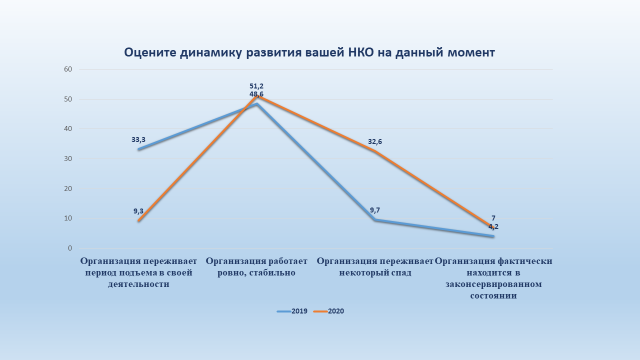 При этом НКО отмечают, что у них возникли серьезные затруднения  в работе  со  своей целевой группой – 58%, сложности в перестройке форматов своей работы – почти 35%, и трудности в содержании помещений – 14%.  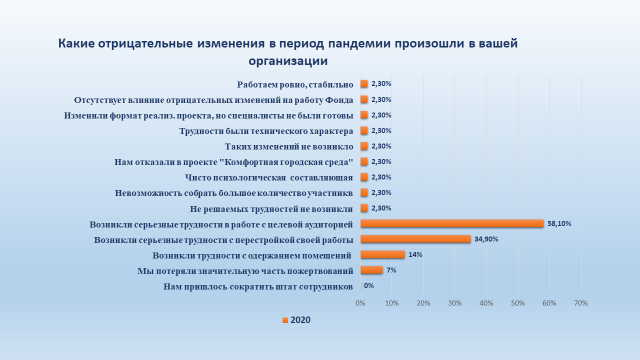 Но из ситуации пандемии организации извлекли и позитивные уроки. Так руководители указывают, что в период ограничений сотрудники активно обучались и  научились работать в других форматах (более 51%),  37% НКО запустили новые направления в своей работе, более чем у 20% НКО появились новые партнеры, новые добровольцы, и новые целевые группы. 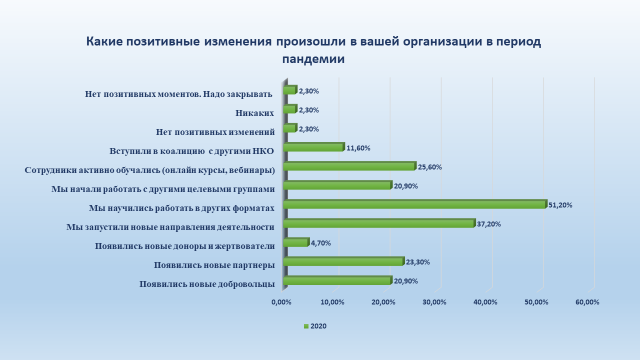 При ответе на вопрос – смогла ли ваша организация воспользоваться какими-либо мерами поддержки в данный период, 42% НКО ответили – что ни одной мерой не воспользовались, около 35% воспользовались освобождением от уплаты страховых взносов во 2 квартале 2020 года,  и 18%  переносом сроков отчетности в Минюст. 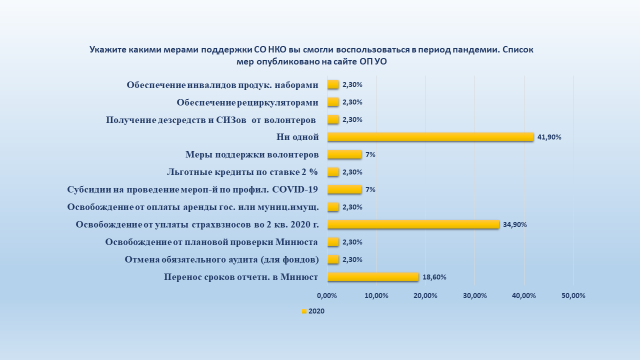 СОСТОЯНИЕ СО НКО  УЛЬЯНОВСКОЙ ОБЛАСТИ ПО ИТОГАМ  РЕЙТИНГА  ТРЕТЬЕГО СЕКТОРА – «РЕГИОН-НКО»  В ноябре 2020 года Общественная палата Российской Федерации презентовала РЕЙТИНГ ТРЕТЬЕГО СЕКТОРА – «РЕГИОН-НКО»  (Рейтинг субъектов Российской Федерации по уровню и качеству развития некоммерческого сектора). Его целью  стало изучение вопроса – насколько развит некоммерческий сектор в регионе, а именно, насколько велик его потенциал и насколько эффективно этот потенциал реализуется на практике для взаимодействия с главными заинтересованными сторонами.Состояние сектора в каждом регионе описывалось с помощью показателей рейтинга  (рейтинговых критериев), которые были объединены в 9 рейтинговых факторов  (критериальных групп): Экономическая значимость деятельности СО НКО в регионе. Вес фактора (критериальной группы) – 15%.Устойчивость (устойчивость существования СО НКО в регионе). Вес фактора (критериальной группы) – 5%.Активность (активность деятельности СО НКО в регионе). Вес фактора (критериальной группы) – 20%.Поддержка СО НКО регионом (масштаб поддержки СО НКО регионом). Вес фактора (критериальной группы) – 15%.Онлайн-доступность информации о поддержке СО НКО (мониторинг ОП РФ). Вес фактора (критериальной группы) – 5%.Медиаактивность (активность деятельности СО НКО в медиапространстве). Вес фактора (критериальной группы) – 5%.Результаты экспертного опроса (оценка сектора СО НКО в регионе членами региональных общественных палат и региональными экспертами). Вес фактора (критериальной группы) – 15%.Социальная значимость (вклад СО НКО в социальную функцию региона).  Вес фактора (критериальной группы) – 10%.Значимость институциональных площадок (значимость региональных общественных палат как институциональных площадок развития СО НКО в регионе). Вес фактора (критериальной группы) – 10%.По результатам рейтинга в совокупности данных по 9-ти факторам Ульяновская область заняла 12 место. Первая двадцатка лучших регионов представлена на рисунке 1. Рисунок 1. 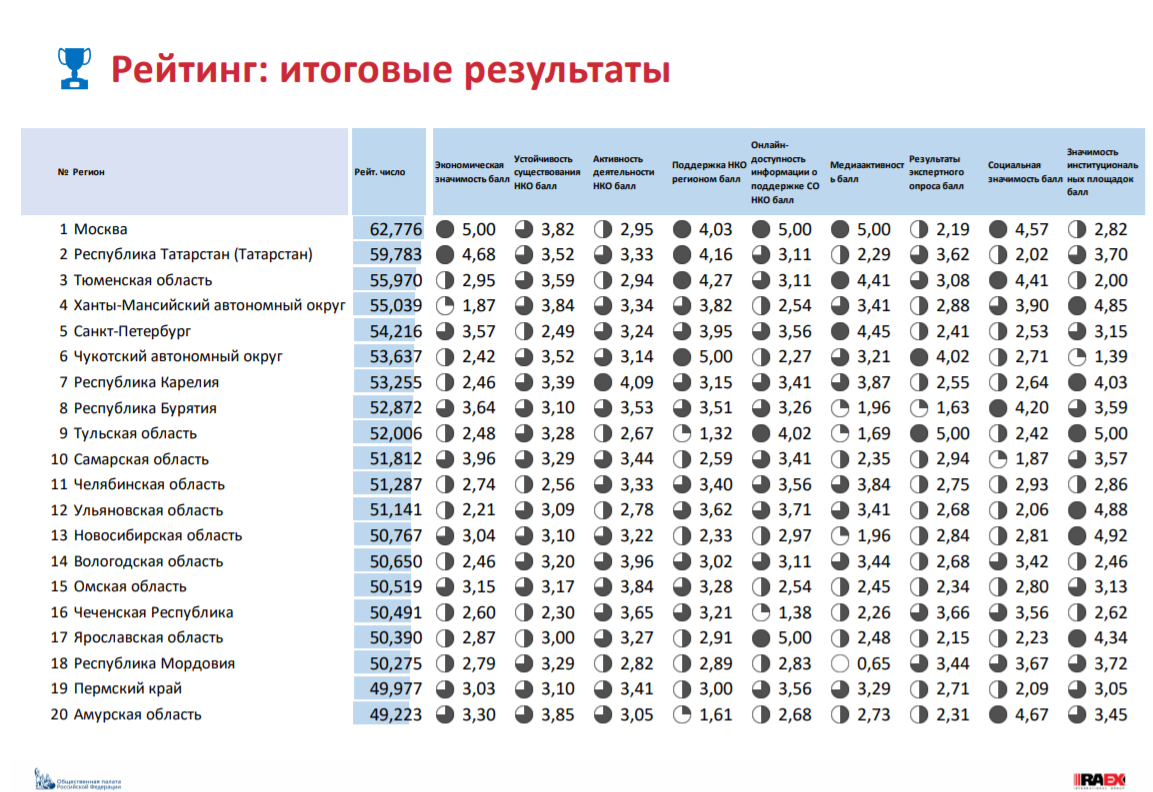 ГЛАВА  2. ДЕЯТЕЛЬНОСТЬ ЦЕНТРА РАЗВИТИЯ НКО  УЛЬЯНОВСКОЙ ОБЛАСТИ В 2020 ГОДУ За отчетный период сотрудниками Центра была проведена работа по следующим направлениям:  2.1. ОКАЗАНИЕ ИНФОРМАЦИОННЫХ УСЛУГ ПО ВОПРОСАМ ЖИЗНЕДЕЯТЕЛЬНОСТИ НКО	Сотрудники Центра осуществляют  постоянный мониторинг интернет - ресурсов,  выявляя и обобщая наиболее интересную и важную информацию для некоммерческих организаций региона, а именно: информацию о конкурсах, грантах, мероприятиях, семинарах и тренингах и др. 	А далее, осуществляют электронную рассылку обработанной информации некоммерческим организациям региона. За 2020 год было осуществлено 197 рассылок (январь – 10 рассылок, февраль –  7 рассылок, март – 14 , апрель – 26 , май – 16 , июнь  – 16, июль –  16 рассылок, август – 18 рассылок, сентябрь – 28, октябрь –15 , ноябрь – 11, декабрь – 20, по следующим тематикам (таблица 5): Таблица 5.Центр поддержки НКО в Интернет – пространствеЕще одним вектором работы Центра является содействие НКО в размещении информации о своей деятельности. За 2020 год на сайте Общественной палаты Ульяновской области размещено 745 новостных материалов о событиях в некоммерческом секторе региона – в разделах «Новости НКО» и «Гранты и конкурсы».  Динамика размещения материалов отражена на диаграмме 4. Диаграмма 4.Из диаграммы видно, что наибольшая информационная активность НКО наблюдается весной и осенью, зимой и летом – спады активности, связанные с периодом отпусков и  выходных праздничных дней.  Кроме этого осуществлялось размещение информации о деятельности и мероприятиях Центра в социальной сети «Facebook», «Twitter», «ВКонтакте». 2.2. ОКАЗАНИЕ КОНСУЛЬТАЦИОННЫХ УСЛУГ ПО ВОПРОСАМ ЖИЗНЕДЕЯТЕЛЬНОСТИ НКОЗа  2020 год в Центр развития НКО поступило  3743  обращения, из них  1308 по телефону, 1944 по электронной почте, 294 при личной встрече и 197 в различных соцсетях  и мессенджерах по вопросам связанным с рассылками, по новым проектам, по текущим грантовым конкурсам, по регистрации НКО и др. вопросам. Подробная информация об обращениях представлена в таблице. Таблица 6.Основные темы обращений:  разъяснение информации и Положений о конкурсах и мероприятиях для НКО, в том числе связанных с финансовой поддержкой НКО, вопросы по регистрации НКО и внесению изменений в уставные документы, вопросы по подготовке проектных заявок для участия НКО в муниципальных, региональных и всероссийских конкурсах. Динамика обращений представителей НКО, инициативных групп граждан, представителей органов исполнительной власти, местного самоуправления в Центр поддержки НКО представлена на диаграмме.Диаграмма 5.	Всплески активности наблюдаются особенно ярко в феврале (период проведения регионального конкурса для СО НКО, старта   первого конкурса Фонда президентских грантов и региональной Ярмарки социальных проектов, и осенью, в сентябре, когда стартует второй конкурс Фонда президентских грантов и проходит региональная Декада НКО Ульяновской области). Летом традиционно активность несколько спадает из-за периода отпусков. 2.3. ОБУЧЕНИЕ СОТРУДНИКОВ И ДОБРОВОЛЬЦЕВ НКОЦентр развития НКО УО планомерно занимается обучением представителей некоммерческих организаций и инициативных групп, за 2020 год проведено 41 образовательных мероприятий, в них приняло участие не менее 757 человек.  Естественно, этот процесс «взращивания» профессионалов в секторе двухсторонний, одни организации готовы активно обучаться, и даже формируют Центру определенный  заказ на обучение, а другие  считают это излишним. Но у многих организаций, участвующих в обучающих мероприятиях заметен очевидный рост,  заключающийся либо в расширении деятельности, либо в нахождении новых партнеров и появлении новых идей  своего развития.Образовательные мероприятия Центра для НКО:16 января – проведение установочного семинара по региональному конкурсу субсидий для СО НКО. Точка кипения. Участники – 66 чел.23 января – проведение установочного семинара по региональному конкурсу субсидий для СО НКО. Администрация г. Димитровграда. Участники –                26 чел.29 января – проведение семинара «От идеи до проекта». Участники – 24 чел.06 февраля – проведение семинара по подготовке заявки на региональный конкурс субсидий для СО НКО Майнского района. Участники – 24 человека.17 февраля – проведение тренинга «Расскажи о своем проекте». Участники – 17  человек.19-20 февраля – проведение Ярмарки социальных проектов. Участники – 151 человек.26 февраля – проведение семинара по подготовке заявки на конкурс субсидий Управления по делам национальностей УО для НКО Николаевского р-на. Участники – 20 человек.04 марта – проведение семинара по подготовке заявки и работе над ошибками для НКО Новомалыклинского района. Участники – 11 человек.29 апреля – организована видеоконференция "Коалиции "Забота рядом". Участники – 12 человек.11 июня – проведение онлайн конференции «Год детского спорта». Участники – 10  человек.18 июня – проведение онлайн встречи представителей некоммерческих организаций Ульяновской области на тему «Как выжить НКО». Участники - 16 человек. 24 июля – Организация «Встречи с экспертом». Тема «Медицина». Эксперт – член ОП УО, Малинин Владимиров Федорович. Соорганизатор: АНО «Долголетие». Участники – 18 чел.27 июля – проведение вебинара для ТОС региона «Обзор актуальных конкурсов для НКО». Участники – 10 человек.29 июля – Организация «Встречи с экспертом». Тема «ЖКХ». Эксперт – член ОП УО,  Хайров Руслан Ирфатович. Соорганизатор: АНО «Долголетие». Участники – 18 чел.04 августа – проведение вебинара «Как НКО стать поставщиком социальных услуг. Как получить статус исполнителя общественно-полезных услуг». Участники – 7 чел.04 и 11 августа – проведение вебинара «Серьезный разговор». Участники – 14 человек. 07 августа – проведение вебинара для НКО Радищевского района «Обзор актуальных конкурсов. Типовые ошибки в заявке при подготовке». Участники – 15 чел.18 августа – проведение вебинара по конкурсу публичных годовых отчетов «Точка отсчета» и информационной открытости НКО. Участники – 11 чел.26 августа – проведение первого вебинара образовательного экспресс-курса «Быстрый старт НКО». Участники – 15 чел.28 августа – проведение второго вебинара образовательного экспресс-курса «Быстрый старт НКО». Участники – 15чел.30 августа – проведение третьего вебинара образовательного экспресс-курса «Быстрый старт НКО». Участники – 17 чел.03 сентября – выездной семинар для НКО в Вешкаймском районе. Количество участников – 31 человек. Мониторинг проекта, реализуемого при поддержке ФПГ, в с. Чуфарово Вешкаймского района ТОС «Рассвет».18 сентября – проведение выездного семинара для НКО Барышского района. Участники – 7 человек.25 сентября – проведение семинара «Проектная мастерская». Участники – 7 человек.29 сентября – проведение семинара «Качество заявки через призму критериев» для НКО Димитровграда и Мелекесского района. Участники –  17 человек.30 сентября – проведение семинара «Качество заявки через призму критериев». Участники – 4 человека.2 октября – «Лечилка для проектов». Предварительная экспертиза 2 проектов, подаваемых на конкурс Фонда президентских грантов. 09 октября – организация семинара-практикума «Организация благотворительных событий» с участием приглашенного тренера Цирульникова Б.А. (г.  Тольятти) – 20 человек. 14 октября – проведение всероссийского вебинара для НКО “Банк идей для пожилых людей”. Участников – 38 человек. 21 октября – организация круглого стола “Как развивается рынок социальных услуг” (с участием НКО – поставщиков социальных услуг). Участников – 18 человек. 21 октября – открытие фотовыставки “Окно в НКО”. Участников – 18 человек. 26 октября – проведение презентаций лучших практик НКО Ульяновской области в онлайн формате. Участники – 11 человек.  Презентовано 11 практик. 27 октября – проведение  стратегической сессии Ассоциации СО НКО Ульяновской области. Участники – 7 человек.28 октября – проведение форсайт-сессии "Будущее моей НКО". Участники – 4 человека.29 октября – проведение итогов конкурса "Деревенька моя". Участники – 15 человек.31 октября – проведение онлайн церемонии награждения победителей конкурса "Общественное признание". Участники – 32 человека.12 ноября – организация  всероссийского вебинара по работе с сообществами «Карта ресурсов сообщества» с презентацией опыта ульяновских НКО. Тренер – Ильичева И.В. (Ульяновск).13 ноября – проведение фестиваля «Нужные люди». Участники – 66 человек.19 ноября – проведение вебинара для НКО УО по условиям участия в конкурсе «Серебряный возраст». Участники – 5 человек.Образовательные мероприятия Центра для других организацийТакже в течение года специалисты Центра развития НКО УО принимали участие в мероприятиях и проводили обучение по приглашению других организаций по обучению их сотрудников по различным темам связным с некоммерческих сектором, а именно было проведено 6 мероприятий, в которых приняло участие не менее 157  человек.11-13 августа – прием на стажировку представителей ресурсного центра для НКО г. Тольятти. Участники – 2 человека.7 октября – участие в Дне открытых дверей в ЦАД на ул. Локомотивной.  Количество участников – 6 человек. 25 октября – онлайн участие во встрече НКО в Новоспасском районе. Участники – 14 человек.25 ноября – проведение вебинара по социальному проектированию для граждан старшего поколения и «серебряных» волонтеров региона по запросу Министерства социального благополучия УО. Участники – 82 человека.8 декабря – проведение  межрегионального вебинара «Источники поддержки социальных инициатив». Участники – 36  человек.22 декабря – выступление на межрегиональном круглом столе по вопросам обеспечения доступа НКО к оказанию социальных услуг в качестве поставщиков. Участники – 17 человек.Участие специалистов Центра в других, в том числе  обучающих мероприятияхСпециалисты Центра развития НКО в течение 2020 года принимали активное участие в различных мероприятиях, встречах, конференциях, семинарах, видео и радио записях и т.п. Всего в 95 мероприятиях.17 января – участие в заседании штаба ОНФ по работе с обращениями граждан на прямую линию Президента РФ.22 января – участие в заседании Комиссии ОП УО по территориальному развитию и местному самоуправлению.11 марта – участие в Форуме деловых женщин. 03 апреля – участие в вебинарe  “Контрольные функции Минюста”.03 апреля – участие во встречи Губернатора Ульяновской области и НКО.09 апреля – участие в видеоконференции Коалиции “Забота рядом”.09 апреля – участие в видеоконференции ОП РФ "Меры поддержки НКО в условиях пандемии".15 апреля – участие в видеоконференции Коалиции “Забота рядом”.17 апреля – участие в онлайн совещании РЦ СО НКО ПФО.21 апреля – участие в видеоконференции Коалиции “Забота рядом”.23 апреля – участие в вебинаре центра “Грани”.24 апреля – участие в онлайн совещании РЦ СО НКО ПФО.28 апреля – участие в видеоконференции Коалиции “Забота рядом”.30 апреля – участие в вебинаре Ассоциации ТОС УО по разбору ошибок при подготовке заявки на конкурсы.12 мая – участие в вебинаре по конкурсу "Школа филантропии".15 мая – участие в вебинаре по конкурсу "Общее дело".15 мая – участие в онлайн конференции "Семья в условиях короновируса"19 мая – участие в онлайн консультации по конкурсу "Школа филантропии".20 мая – участие в вебинаре Ассоциации "Юристы за ГО" "Антикризисное управление".22 мая – участие в онлайн марафоне  для ресурсных центров.09 июня – участие в вебинаре ОП РФ.10 июня – участие в вебинаре Коалиции «Работа со сложными случаями».10 июня – участие в торжественной церемонии награждения победителей конкурса «Признание - 2020» СО НКО ПФО.12 июня – онлайн совещание с челнами Коалиции «Забота рядом».13 июня – участие в практикуме: «Отношения НКО с властью: какие выводы мы должны сделать из эпидемии».17 июня – участие в вебинаре  Юристы за гражданское общество по мерам поддержки СО НКО.18 июня – просмотр вебинара по специальному конкурсу ФПГ.23,25,30 июня – участие в вебинарах проекта «Ресурсный калейдоскоп. Перезагрузка» Ассоциации «Служение» «ДОМАрощенный эксперт».26 июня – участие во встрече НКО с Губернатором Ульяновской области.29 июня – участие в конференции по грантрайтингу.02 июля – Участие в вебинаре «Бюджетирование и управленческий учет».02 июля – Участие в онлайн совещании РЦ НКО ПФО.03 июля – Участие в вебинаре «Безопасность цифровых коммуникаций».07 июля – Участие в вебинаре «Школа филантропии».10 июля – Участие в вебинаре Альянса «Серебряный возраст».14 июля – Итоговая конференция Коалиции «Забота рядом».16 июля – рабочая встреча по вопросам получения и распределения между НКО  поступающей гуманитарной помощи. 21 июля – Участие в вебинаре «Волонтёрские технологии».22 июля – Участие в онлайн совещании РЦ НКО ПФО.23 июля – участие в  круглом столе ОП РФ.28 июля – Участие в вебинаре «Льготы на благотворительность».28 июля – участие в онлайн консультации по конкурсу «Школа филантропии».30 июля – Участие в онлайн совещании РЦ НКО ПФО.30 июля – участие в вебинаре «Читаем статистику страниц в социальных сетях правильно» из цикла «Дистанция».31 июля – участие во встрече НКО и представителей УлГПУ по вопросам взаимного сотрудничества. 06 августа – участие в вебинаре по конкурсу «Ближний круг».20 августа – участие в вебинаре «НКО лаб» по теме «Как сделать свой проект инновационным».25 августа – участие в вебинаре «Все любят бренды. Как НКО создать свой бренд».04 сентября – участие в вебинаре Фонда президентских грантов.09 сентября – участие во встрече Губернатора УО с НКО – участниками различных конкурсов (здание Правительства УО).11 сентября – участие в вебинаре Фонда президентских грантов.15 сентября – участие в вебинаре «Дистанционное общение: меняем правила».15 сентября – участие в онлайн заседании комиссии ОП РФ по поддержке некоммерческих организаций.29 сентября – участие в вебинаре «Онлайн-марафон: плюсы и минусы формата».1,2,5,12 октября – организация профессиональной съемки участников Областного конкурса «Общественное признание 2020» на площадке Улправда.6 октября – Участие в монтаже видеороликов об участниках Областного конкурса “Общественное признание 2020” на площадке Улправда.6 октября – участие в вебинаре Фонда президентских грантов. 8 октября – онлайн совещание с ресурсными центрами СО НКО ПФО. 13 октября – онлайн совещание с ресурсными центрами СО НКО ПФО. 13 октября – Участие в монтаже видеороликов об участниках Областного конкурса “Общественное признание 2020” на площадке Улправда.16 октября – участие в вебинаре “Как НКО озаботится о своей команде”.20 октября – участие в вебинаре “Поддержка НКО в условиях пандемии”.22 октября – участие в семинаре Центра “Грани” (г. Пермь).23 октября – участие в стратегической сессии Альянса “серебряный возраст” (НКО из 15 регионов РФ). 27 октября – участие в вебинаре "Дистанция: практика дистанционной работы" (г. Красноярск, Сибирский центр поддержки общественных инициатив).29 октября – участие в онлайн мероприятиях Ассамблеи СО НКО регионов ПФО. 30 октября – участие в онлайн мероприятиях Ассамблеи СО НКО регионов ПФО.26 ноября – участие во встрече рабочей группы Министерства социального благополучия УО по вовлечению НКО для участия в конкурсе на предоставление субсидий из областного бюджета.27 ноября – участие в онлайн-конференции «Фандрайзинг нового времени».28 ноября – участие в  «Общероссийском Гражданском Форуме» (онлайн).2 – 3 ноября – участие в итоговом Форуме «Сообщество» (онлайн).10 ноября – участие в презентации проекта «Есть контакт» АНО «Центр коррекционной и семейной психологии».16 ноября – участие в вебинаре по эмоциональному выгоранию для сотрудников НКО от ОНФ.17 ноября – участие в вебинаре по конкурсу «Серебряный возраст» (БФ «Хорошие истории»).18 ноября – участие в общественных слушаниях от ОП РФ «Работа в НКО во время второй волны пандемии».20 ноября – участие в онлайн-совещании ОП РФ по формированию рейтинга регионов РФ по поддержке НКО в 2020 году.03 декабря – проведение пробного подключения на телемост с Тольятти.04 декабря – участие в телемосте совместно с МКУ Центр поддержки социальных инициатив (г. Тольятти), ТОСами Ульяновской области, Волгограда, Сызрани и Тольятти.09 декабря – участие в вебинаре «Долго и счастливо: «клиентский путь» для НКО».14 декабря – участие в вебинаре для заявителей конкурса на проведение мероприятий «Ближний круг».15 декабря – участие в вебинаре ОП РФ  «Социальные услуги НКО в пандемию»16 декабря – участие в вебинаре «Мотивация на все 100: как в НКО строить отношения с коллегами и волонтерами».16 декабря – участие в онлайн пленарном заседании ОП РФ: обсуждение проекта Доклада о состоянии гражданского общества в России.17 декабря – участие в Гражданском форуме УО.17 декабря – участие в дискуссии Минэкономразвития РФ «15 лет  и 1 год: НКО глазами россиян».18 декабря – участие в конференции по созданию условий для общественных инициатив: формирование местных сообществ (ОКМО РФ).22 декабря – выступление с тезисами о работе сектора НКО в период пандемии 2020 года на Дорожном радио.23 декабря – участие в Zoom конференции Школы тренеров НКО (Центр «Гарант», г. Архангельск).24 декабря – проведение Zoom конференции по подведению итогов года для НКО.Повышение квалификации сотрудников ЦентраКроме того, сотрудники Центра в целях повышения профессиональной квалификации и приобретения новых компетенций и сами проходили различные обучения, в том числе и в других регионах. 17-20 марта – стажировка в рамках проекта Альянса «Серебряный возраст», изучение лучших практик  НКО других регионов. 14 мая – изучение с онлайн платформой ZOOM и особенностями работы с ней через канал YouTube.08 – 09 июля – Участие в Летней школе НКО (Центр «Грани»).08 – 11 сентября – онлайн обучение в Школе оценки 3 в 1 (г. Новосибирск).16 – 18 сентября – участие в Школе мастеров стратегических сессий  (Центр «Грани», Пермь)2.4. СОПРОВОЖДЕНИЕ НЕФОРМАЛЬНЫХ СООБЩЕСТВРабота  Ульяновского Клуба лидеров НКОВ течение 2020 года продолжалась работа по сопровождению работы Ульяновского Клуба лидеров НКО, заседания которого состоялись:14 февраля – проведение заседания Клуба лидеров НКО. Участники – 12 человек.27 апреля – организована видеоконференция Клуба лидеров НКО. Вопрос о выборах Президента Клуба.  Участники – 15 человек. 28 апреля – организована видеоконференция Клуба лидеров НКО. Вопрос о выборах Президента Клуба. Участники – 14 человек. Организовано дистанционное голосование на пост Президента Клуба. Избрана Малышева Е.Н. 15 мая – проведение онлайн заседания Ульяновского клуба лидеров НКО. Участники – 14 человек.26 мая – организация встречи Ульяновского клуба лидеров НКО с Губернатором УО. Участники – 17 человек.23 сентября – организация заседания Клуба лидеров НКО. Участники – 11 человек. 13 ноября – проведение встречи Клуба лидеров НКО. Участники – 5 человек.11 декабря – проведение встречи Клуба лидеров НКО. Участники – 6 человек.2.5. ОРГАНИЗАЦИЯ ПУБЛИЧНЫХ МЕРОПРИЯТИЙ  С УЧАСТИЕМ НКО НА ТЕРРИТОРИИ УЛЬЯНОВСКОЙ ОБЛАСТИЯрмарка социальных проектов19-20 февраля в Ульяновске (ул. Минаева, д. 11, 6 этаж, коворкинг-центр «Точка кипения») состоялась областная Ярмарка социальных проектов. Ее участниками стали представители 150 социально ориентированных некоммерческих организаций, подавшие заявки на региональный конкурс субсидий 2020 года.В соответствии с условиями отбора каждый направленный на конкурс проект должен быть представлен на публичной защите.Презентация проектов проводилась по четырем направлениям:в сфере оказания социальных услуг;в сфере образования, культуры и духовно-нравственного воспитания;в сфере развития институтов гражданского общества, добровольчества и благотворительности;пропаганда здорового образа жизни.По каждому направлению были приглашены представители профильных исполнительных органов государственной власти, а также иные эксперты.В 2020 году многие проекты регионального конкурса субсидий среди СО НКО были разработаны в соответствии с задачами национальных проектов, реализуемых на территории Российской Федерации. Декада НКОС 21 по 31 октября 2020 года в Ульяновской области проходила ежегодная Декада НКО. Декада НКО проводится в регионе с 2015 года с целью привлечения внимания представителей власти и общественности к деятельности некоммерческих организаций, а также популяризации их работы среди населения региона.В 2020 году в рамках Декады НКО прошло  более 50-ти мероприятий в формате оффлайн и онлайн как в городе Ульяновске, так и в муниципальных образованиях региона.В течение всей Декады НКО презентовался YouTube-канал Центра развития НКО Ульяновской области: https://www.youtube.com/channel/UC0zy0q4bzfRWN4TQhrVPmoQ. На нем  мы разместили и будем размещать все материалы о некоммерческом секторе региона — материалы, снятые при поддержке Общественной палаты региона, материалы различных СМИ региона об НКО, материалы с различных мероприятий НКО и для НКО. 21 октября в «Доме НКО» прошел  круглый стол по теме «Как развивается рынок социальных услуг». На круглом столе был рассмотрен вопрос о балансе форматов финансовой поддержки оказания социальных услуг, а также пройдет презентация деятельности ресурсного центра для поставщиков социальных услуг на базе УРО ООО «Российский Красный Крест». Модератором круглого стола выступила Елена Сибагатуллина, председатель УРО ООО «Российский Красный Крест», председатель комиссии Общественной палаты Ульяновской области по вопросам демографии и социальной политики.К обсуждению были приглашены Наталья Тамарова, председатель Общественной палаты Ульяновской области, Дмитрий Батраков, заместитель Министра семейной, демографической политики и социального благополучия УО  и руководители некоммерческих организаций региона, являющиеся поставщиками социальных услуг.Региональное отделение Российского Красного Креста в 2020 году создало на своей базе ресурсный центр для поставщиков соцуслуг. Благодаря этому у НКО — поставщиков появилась возможность совместно решать возникающие проблемные вопросы, у НКО, планирующих стать поставщиками соцуслуг — возможность получить помощь в подготовке пакета документов, получать сопровождение в процессе оказания соцуслуг  и т.п.В 2020 году количество НКО — поставщиков социальных услуг в регионе увеличилось до 18 организаций, в связи с этим средств, заложенных в бюджете на возмещение затрат оказалось недостаточным. На круглом столе обсудили необходимые шаги по компенсации средств за оказанные социальные услуги всем поставщикам, а также формирование бюджета на следующий год.21 октября Агентство по развитию человеческого потенциала и трудовых ресурсов УО приглашало представителей НКО принять участие в круглом столе: «Совершенствование регулирования вопросов трудоустройства инвалидов». 21-23 октября Министерство искусства и культурной политики Ульяновской области предлагало принять участие в хакатоне в сфере цифрового искусства «Артатон» по созданию цифровых арт-проектов в рамках грантового конкурса на творческие проекты. 22 октября в «Доме НКО» прошла форсайт-сессия,  где обсуждались актуальные  тренды для НКО. 22 октября Министерство просвещения и воспитания Ульяновской области пригласило НКО на «День открытых дверей для некоммерческих организаций». 26 октября 2020 года в «Доме НКО» состоялась онлайн презентация лучших практик некоммерческих организаций Ульяновской области.Участники представили разнообразные по содержанию проекты, получившие как региональную, так и федеральную поддержку в 2020 году. Выступающие рассказывали, с какой целью создавались их проекты, кто стал его участниками, все ли запланированное было реализовано, какие получились результаты и что будет дальше с этим проектом.Кроме этого, участниками онлайн презентации стали не только те, кто были готов рассказать о своем проекте, но и те благополучатели, для которых эти проекты были созданы. Участники презентации лучших практик:Проект «Школа общественной дипломатии» УРО ООО «Опора России», руководитель проекта Диана Ковела.Проект «Помощь+», создание пункта проката технических средств реабилитации и мастерской по их ремонту на базе Центра реабилитации инвалидов «Преодоление» ДМООИО «Преодоление», руководитель проекта Наталья Емангулова.Проект «Социальная адаптация и психологическая реабилитация детей и их родителей из семей, находящихся в трудной жизненной ситуации, через занятия иппотерапией» АНО Иппоцентр «Лучик», руководитель проекта Людмила Данилова.Проект «В Центре внимания — центры здорового питания» УРОО «Совет родителей», руководитель проекта Елена Малышева.Проект «Спорт — это жизнь!» ТОС «Красносельск», руководитель проекта Алина Сучкова.Проект «Трудные дороги войны» АНО Иппоцентр «Лучик», руководитель проекта Людмила Данилова.Проект «Тропинка в жизнь» (социальный проект психокоррекционной работы с семьями, воспитывающими детей с ограниченными возможностями здоровья) Автономной некоммерческой организации «Радуга надежды», руководитель проекта Елена Ладышкина.Проект «Экскурсионное бюро 60+» АНО Иппоцентр «Лучик», руководитель проекта Людмила Данилова.Проект «Центр детского досуга «Свобода» ТОС «Красносельск», руководитель проекта Алина Сучкова.Проект «Сквер Победы» ТОС «Садовый рай», руководитель проекта Людмила Кулагина.Министерство физической культуры и спорта Ульяновской области 26 октября 2020 г. в режиме видеосвязи провело  совещание по вопросам организации работы социально ориентированных некоммерческих организаций в сфере физической культуры и спорта при участии глав администрации, специалистов по  спорту, представителей ТОСов муниципальных образований, представителей региональных спортивных федераций Министерства физической культуры и спорта Ульяновской области. 27 октября в «Доме НКО» прошла  стратегическая сессия Ассоциации СО НКО УО. Президент Ассоциации СО НКО Сергей Клопков кратко рассказал о целях организации, которую он возглавил, её задачах, перспективах развития и основных направлениях деятельности, призвав присутствующих представителей некоммерческих организаций вносить свои предложения по дальнейшему совершенствованию работы Ассоциации.Ассоциация СО НКО была создана недавно с целью объединения социально ориентированных некоммерческих организаций, для совершенствования их поддержки на региональном уровне.На сессии обсуждались потребности некоммерческих организаций, как представители НКО видят деятельность Ассоциации, какие виды услуг Ассоциации будут для них важны и востребованы.Также в рамках встречи обсуждали вопросы объединения ресурсов некоммерческих организаций: создание единого портала для НКО, образование бюро проката различного оборудования для нужд НКО, а также бухгалтерского сопровождения организаций.29 октября состоялось награждение победителей межрегионального конкурса «Деревенька моя». Конкурс направлен на поддержку общественных инициатив жителей  сельских территорий, лидерства и активной гражданской позиции у жителей села, консолидация накопленного позитивного опыта для последующего его тиражирования. Участниками конкурса стали инициативные группы, общественные, некоммерческие организации, муниципальные учреждения и органы местного самоуправления.Межрегиональный конкурс становится традиционным – третий год участники из 10 регионов России борются за победу, включая Нижегородскую, Кировскую, Оренбургскую, Самарскую, Ульяновскую, Иркутскую области, Республику Башкортостан, Удмуртскую республику, Красноярский и Пермский края.В 2020 году изменились конкурсные процедуры  – заявки принимались через электронную форму, но это не ослабило желание жителей сельских территорий рассказать о своем опыте. На конкурс «Деревенька моя 2020» поступило рекордное число заявок – 305 конкурсных работ, что в 2,3 раза больше чем в прошлом году!От Ульяновской области было подано 19 заявок по номинациям:«Наша деревня — наше наследие» 4 заявки«Самая инициативная территория» – 7 заявок«Самая творческая территория» — 5 заявок«Самая спортивная территория» — 3 заявки«Самая преуспевающая территория» не подано ни одной заявкиХорошее качество проработки заявок определило высокий рейтинг победителей. Выделить только три первых места в каждой номинации было сложно, поэтому конкурсная комиссия определила шорт-лист победителей конкурса. Из Ульяновской области в  список победителей вошла  одна территория — с. Ертуганово, Старомайнского района. Заявка набрала 30,25 баллов, из 35 возможных  в номинации «Наша деревня — наше наследие».В рамках Декады НКО Ульяновской области состоялось подведение итогов конкурса «НКО-цифра». Конкурс проводился в регионе впервые.Целью проведения конкурса было поощрение некоммерческих организаций Ульяновской области за внедрение цифровых технологий в работу с целевыми группами (благополучателями). Ни для кого не секрет, что в период карантина были запрещены любые групповые занятий и мероприятия. И НКО, чтобы не пострадало качество реализуемых ими проектов, пришлось перестроить свою работу с учетом этих требований. Так появились новые интересные «продукты» для их целевых групп.Участниками Конкурса могли стать негосударственные некоммерческие организации, зарегистрированные и осуществляющие свою деятельность на территории Ульяновской области.Номинации  конкурса:Лучший цифровой обучающий продукт. В данной номинации должны быть представлены видеоуроки, видеокурсы, мастер-классы и т.п. продукты, подразумевающие формирование знаний, умений, навыков, компетенций у целевой группы.Онлайн продукты, предусматривающие различные виды поддержки целевой группе (психологической, юридической и другие виды поддержки). В данной номинации могли быть представлены мобильные приложения, навигаторы и т.п., специализированные сайты или разделы сайтов для благополучателей, различные форматы групповой и индивидуальной работы с целевой группой.Заявки принимались до 10 октября 2020 года. Так как конкурс проводился в этом году впервые, то для участия в нем заявились три НКО.Автономная некоммерческая организация «Агентство социально культурных проектов». Директор  Казакова Марина Леонидовна. Создание  информационного ресурса для инвалидов – колясочников «Властелин колес».Ульяновская региональная общественная организация помощи родителям и детям «Совет родителей». Председатель Малышева Елена Николаевна.  Мобильное приложение «Совет родителям — онлайн» — инновационная программа психолого-педагогического просвещения родителей.Автономная некоммерческая организация дополнительного профессионального образования «Центр коррекционной и семейной психологии». Директор Муромская Анна Владимировна.  Цикл видеобесед для людей в возрасте 55+ (15 роликов, более 6000 просмотров), где в формате  задушевного разговора поднимались многие вопросы  из жизни пожилых людей.Все участники награждены ценными призами и грамотами участников конкурса «НКО-цифра» за внедрение новых технологий в работу,  вклад в цифровизацию  сервисов  и создание дополнительных  возможностей  для разных категорий населения.Завершилась Декада НКО награждением победителей конкурса «Общественное признание 2020» в рамках Дня общественника Ульяновской области, который традиционно отмечается 31 октября. В связи с неблагоприятной эпидемиологической обстановкой в этом году оно прошло в онлайн формате.Всех победителей поздравил Сергей Морозов — Губернатор Ульяновской области, Александр Костомаров — первый заместитель Губернатора Ульяновской области и Наталья Тамарова — Председатель Общественной палаты Ульяновской области.Напомним, что конкурс «Общественное признание» проводится с целью поощрения значительных достижений граждан и организаций всех форм собственности, внесших существенный вклад в развитие гражданского общества на территории нашего региона в 2019-2020 году. В этом году областной конкурс «Общественное признание» прошёл в седьмой раз, в нём приняли участие 31 номинант в 8 номинациях.Победителями конкурса стали:В номинации «НКО года » — Димитровградская местная общественная организация инвалидов-опорников «Преодоление».Победителем в номинации «Дебют года» признана Автономная некоммерческая организация Центр социального обслуживания населения «Долголетие».Победителем в номинации «Лучшая сельская НКО года» была признана Общественная организация территориальное общественное самоуправление «Движение» муниципального образования Оськинское сельское поселение Инзенского района Ульяновской области.В номинации «Социально ответственный бизнес года» победителем становится Управление федеральной почтовой связи Ульяновской области АО «Почта России».В номинации «Лидер НКО года» становится Председатель совета Общественной организации Территориальное общественное самоуправление города Ульяновска «Мостовая Слобода» Сидоров Владимир Владимирович.Победителем в номинации «Доброволец года» становится Варламов Эдуард Эрданович.Победителем в номинации «Просветитель года» становится Левина Любовь Тимофеевна.Победителем в номинации «Журналист года» становится Истомин Эдуард Владимирович.Сборник лучших практик НКО Ульяновской областиК XII Гражданскому форуму Ульяновской области собраны материалы для третьего сборника лучших практик некоммерческих организаций Ульяновкой области. Его цель — популяризация деятельности социально ориентированных некоммерческих организаций, формирование базы лучших практик.При подготовке сборника 14 НКО подали сведения о своих практиках, о которых им хотелось рассказать. Все присланные практики будут размещены на странице Центра развития НКО УО в разделе «Лучшие практики НКО» (https://opuo.ru/practice_nko/). Формы НКОДанные на 23.12.2019Данные на 08.12.2020Дельта значенийАНО26028323Адвокатская Палата110Адвокатское бюро110Казачье общество13141Коллегия адвокатов550Национально-культурная автономия14151Некоммерческий фонд63663Некоммерческое партнерство6055-5Нотариальная Палата110Общественная организация51453117Общественно-государственное общественное объединение330Общественное движение1311-2Общественное учреждение220Общественный фонд11110Объединение работодателей43-1Объединение юридических лиц7973-6Политическая партия4035-5Профессиональный союз9592-3Религиозная организация3793856Союз (ассоциация) общественных объединений110Территориальное общественное самоуправление28531126Учреждение6864-4 ИТОГО:1912196351РелигиозныеДругиеТОССО НКООбщееБазарносызганский30003Барышский211111245Вешкаймский6112524Димитровград111014106141Инзенский1438429Карсунский13121439Кузоватовский6116326Майнский7414227Мелекесский 27238673Николаевский21110032Новомалыклинский21117241Новоспасский71171136Новоульяновск40048Павловский14110328Радищевский 718420Сенгилеевский1116523Cтарокулаткинский 29122254Старомайнский1326627Сурский9214126Тереньгульский 624113Ульяновский18611843Цильнинский1217323Чердаклинский28181148Итого:30844274203829Название НКОКоличество заявок, отправленных на конкурсыАНО Агентство социально-культурных проектов9Культурный фонд имени И.А. Гончарова9АНО «Центр патриотического развития молодёжи «Покровская дружина» р.п. Чердаклы 8Ульяновская региональная общественная организация помощи родителям и детям «Совет родителей»8АНО "Ульяновский молодёжный центр кинематографии и телевидения" 7Местная районная организация Ульяновской областной организации Общероссийской общественной организации "Российский союз молодежи" Вешкаймского района7Ульяновский общественный фонд мира7Автономная некоммерческая организация центр социального обслуживания населения "Долголетие"6АНО «Ульяновский клуб гражданского образования»6АНО предоставлению услуг в сфере культуры и искусства "Кластер творческих индустрий"6АНО экспертно-аналитический центр «Ориентир»6Местная молодежная общественная организация Новомалыклинского района Ульяновской области «Мир молодежи»6Общественная организация территориальное общественное самоуправление города Ульяновска "Алексеевка"6Региональный Благотворительный фонд «Доброе сердце»6Фонд поддержки кинематографии Ульяновской области6Название НКОКоличество заявок, отправленных на конкурсыКоличество побед в конкурсахПроцент  побед в конкурсах, %Общественная организация «Ульяновская областная мордовская национально-культурная автономия»44100%Общественная организация «Ульяновская областная татарская национально-культурная автономия» 44100%АНО «Детско-молодежный развивающий спортивно-оздоровительный семейный досуговый иппоцентр «Лучик»22100%Ульяновская региональная еврейская культурно-просветительская общественная организация «Шалом»22100%Общественная организация территориальное общественное самоуправление города Димитровграда "Черемшан" 22100%Ульяновская региональная общественная организация сохранения и развития культуры «Русский дом»22100%Хуторское казачье общество «Хутор Архангельский» Симбирского окружного казачьего общества Волжского войскового казачьего общества22100%Общественная организация «Ульяновская областная чувашская национально-культурная автономия»5480%Автономная некоммерческая организация содействия семьям, воспитывающим детей с ограниченными возможностями здоровья «Солнце для всех»3267%Автономная некоммерческая организация социальной адаптации и помощи людям с синдромом Дауна "Я не лишний!"3267%Карамзинский фонд поддержки культурно-исторического наследия3267%Димитровградская местная общественная организация инвалидов-опорников "Преодоление" Ульяновской областной общественной организации Общероссийской общественной организации "Всероссийское общество инвалидов" (ВОИ)5360%Ульяновская региональная общественная организация по поддержке родительства и здоровья семьи «Клуб активных родителей»5360%УРО ООО Российский Красный Крест4250%Местная Казачья общественная организация Новоспасского района Ульяновской области «Станица Троицкосунгурская»4250%Региональный информационно-ресурсный фонд4250%Ульяновская региональная общественная организация «Мотоклуб «Ночные волки»4250%НАЗВАНИЕ НКОНАЗВАНИЕ ПРОЕКТАСУММА (тыс.руб.)КОНКУРС ФОНДА ПРЕЗИДЕНТСКИХ ГРАНТОВ – 1Участников среди НКО - 131. Победителей - 37. Сумма для НКО – 28 224 319 рублей.КОНКУРС ФОНДА ПРЕЗИДЕНТСКИХ ГРАНТОВ – 1Участников среди НКО - 131. Победителей - 37. Сумма для НКО – 28 224 319 рублей.КОНКУРС ФОНДА ПРЕЗИДЕНТСКИХ ГРАНТОВ – 1Участников среди НКО - 131. Победителей - 37. Сумма для НКО – 28 224 319 рублей.Региональная общественная организация "Просветительский социально-культурный центр "Ульяновская общественная библиотека"Книгам - вторую жизнь!1 972 130,00Автономная некоммерческая организация "Ульяновский клуб гражданского образования""ЗаРЯ: За русский язык!" – проект, направленный на создание моды на грамотность и чтение499 901,00Ульяновская областная спортивная общественная организация "Федерация бадминтона"Стартовая площадка: проект развития студенческого бадминтона1 343 620,00Ульяновская региональная благотворительная общественная организация по защите животных "Подарок судьбы"Верный друг499 662,00Ульяновская городская общественная организация "Еврейский молодежный клуб "Мишпахагдола"Межнациональный лагерь дневного пребывания «Единство наций в единстве Победы»724 853,00Автономная некоммерческая организация по предоставлению услуг в сфере культуры и искусства "Кластер творческих индустрий"Ульяновский региональный фестиваль современной культуры «Хорошо там, где есть мы»497 580,00Автономная некоммерческая организация "Центр культурно-туристического развития "Измайловские места"Лавка-музей дореволюционной суконной фабрики Н.Я. Шатрова447 470,00Общественная организация территориальное общественное самоуправление города Ульяновска "Алексеевка""Сквер знаменитостей Земли симбирской"499 794,00Региональная общественная организация федерация спортивного ориентирования Ульяновской областиАдаптивный фестиваль игрового спортивного ориентирования "ОРИЕНТИР"673 842,00Общественная организация территориальное общественное самоуправление "Единство" села Каргино муниципального образования "Каргинское сельское поселение" Вешкаймского района Ульяновской областиДыхание жизни371 310,00Димитровградская местная общественная организация инвалидов-опорников "Преодоление" Ульяновской областной общественной организации Общероссийской общественной организации "ВСЕРОССИЙСКОЕ ОБЩЕСТВО ИНВАЛИДОВ" (ВОИ)"Мы рядом, мы вместе!" - оказание срочной социальной помощи и социально-психологической поддержки людям, попавшим в трудную жизненную ситуацию вследствие тяжелой болезни или травмы2 795 742,00Общественная организация территориальное общественное самоуправление города Ульяновска "Мостовая слобода"Центр здоровья микрорайона Мостовая331 319,00Ульяновская региональная общественная организация помощи родителям и детям "Совет родителей"В центре внимания - Центры здорового питания442 835,00Ульяновское региональное отделение общероссийской общественной организации "Российский красный крест"Путевка в активную жизнь2 998 640,00Общественная организация территориальное общественное самоуправление "Рассвет" муниципального образования Чуфаровское городское поселение Вешкаймского района Ульяновской областиСпорт рядом с нами498 416,00Союз краеведов Ульяновской областиМежрегиональный краеведческий форум «Ленин крупным планом: трансформация исторической памяти в пространстве регионов» к 150-летию со дня рождения В.И. Ульянова-Ленина964 719,00Ассоциация "Содействие развитию молодежной политики "Твоя инициатива"Будущее сегодня950 310,00Общественная организация территориальное общественное самоуправление "Память" села Стоговка муниципального образования "Спешневское сельское поселение" Кузоватовского района Ульяновской областиСвятых ключей чистейшая слеза495 606,00Общественная организация территориальное общественное самоуправление "Красносельск" в посёлке Красносельск и станции Репьевка Новоспасского района Ульяновской области"Спорт-это жизнь!"449 996,00Ульяновская региональная общественная организация по поддержке родительства и здоровья семьи "Клуб активных родителей"Культурно-просветительский проект «От Симбирска до Ульяновска. Открываем историю заново»1 575 538,00Фонд поддержки и развития женского бокса "Надежда"Бокс для всех!354 180,00Общественная организация территориальное общественное самоуправление города Димитровграда "Надежда"Спортивное будущее начинается со двора498 264,00Региональный благотворительный фонд "Доброе сердце"Мир в ладошках498 820,00Общественная организация территориального общественного самоуправления "Росток" муниципального образования Безводовское сельское поселение Кузоватовского района Ульяновской области«Сквер памяти им. Героя Советского Союза М.Т. Тумакшина»497 012,00Культурный фонд имени И.А.ГончароваДавыдовы: от героики 1812 года к победе 1945-го499 702,00Автономная некоммерческая организация содействия лицам, имеющим проблемы со здоровьем "Центр развития инновационных социальных услуг "Социальное благополучие"Тренировочная квартира - Экспресс-гостиница 24 часа499 220,00Автономная некоммерческая организация центр патриотического развития молодежи "Покровская дружина"Вперед к здоровому образу жизни с каратэ!1 755 409,00Автономная некоммерческая организация дополнительного профессионального образования "Образовательный центр "Рассвет"Мы вместе498 154,00Общественная организация территориальное общественное самоуправление города Димитровграда "Черемшан"Нам года не беда! Мы активны всегда!343 163,00Общественная организация территориального общественного самоуправления "Андреевское" села Андреевка муниципального образования "Калмаюрское сельское поселение" Чердаклинского района Ульяновской областиКультурно — патриотический центр «Парк Победы»499 939,00Карамзинский фонд поддержки культурно-исторического наследияКвестбук по Ульяновской области: Книга литературных явлений499 744,00Общественная организация территориальное общественное самоуправление "Родина", села Рызлей муниципального образования Никулинское сельское поселение Николаевского района Ульяновской области"За здоровьем на тренажёры!"264 630,00Общественная организация территориальное общественное самоуправление "Конновка" села Конновка муниципального образования "Земляничненское сельское поселение" Барышского района Ульяновской областиПамятник Герою- культурный очаг села492 096,71Автономная некоммерческая организация "Детско-молодежный развивающий спортивно-оздоровительный семейный досуговый иппоцентр "Лучик"Трудные дороги войны499 855,00Ульяновская региональная физкультурно-спортивная общественная организация студенческого и молодежного спортаБлагоустройство лыжно-биатлонного комплекса493 597,00Общественная организация территориальное общественное самоуправление села новая Дмитриевка Радищевского района Ульяновской области "Добрые соседи"Спортклуб Олимп - центр спортивно-досуговой жизни трёх сёл497 306,00Автономная некоммерческая организация "Агентство социально-культурных проектов"Гастроли Театра моды ВЛАСТЕЛИНЫ КОЛЁС - "Вакцина от депрессии"499 941,00КОНКУРС ФОНДА ПРЕЗИДЕНТСКИХ ГРАНТОВ – 2Участников среди НКО - 159 .  Победителей - 23.  Сумма –  18 429 443, 62 рублей.КОНКУРС ФОНДА ПРЕЗИДЕНТСКИХ ГРАНТОВ – 2Участников среди НКО - 159 .  Победителей - 23.  Сумма –  18 429 443, 62 рублей.КОНКУРС ФОНДА ПРЕЗИДЕНТСКИХ ГРАНТОВ – 2Участников среди НКО - 159 .  Победителей - 23.  Сумма –  18 429 443, 62 рублей.Автономная некоммерческая организация по защите животных и охране окружающей среды "ЧИП"Кошкин двор485 567,00Ульяновская региональная молодежная общественная организация "Новая цивилизация"Школа молодых предпринимателей396 543,00Частное учреждение "Музей балалайки"Ремесленная мастерская в музее балалайки490 536,00Ульяновская региональная общественная организация по поддержке родительства и здоровья семьи "Клуб активных родителей"Семейный ресурсный центр - проект сопровождения семейно-ориентированных некоммерческих организаций, инициативных групп и активных семей499 518,00Ульяновская городская общественная организация "Федерация футбола"Ульяновская городская общественная организация "федерация футбола"1 000 845,00Автономная некоммерческая организация симбирский центр развития и дополнительного образования "Лингвомир"Английская продленка он-лайн498 220,00Автономная некоммерческая организация социальной адаптации и помощи людям с синдромом Дауна "Я не лишний!"Продолжение и расширение деятельности ресурсного центра для людей с синдромом Дауна "Мир без границ"2 308 364,58Местная районная организация ульяновской областной организации общероссийской общественной организации "Российский Союз Молодежи" Цильнинского районаСоздание "зеленого щита" в селе Большое Нагаткино493 438,00Автономная некоммерческая организация "Ульяновский молодёжный центр кинематографии и телевидения"«Улицы героев. Документальнаякинолетопись к 75-летию победы»496 854,00Автономная некоммерческая организация центр физической культуры и спорта "Форвард"Спортивные единоборства для всех и каждого!499 180,00Автономная некоммерческая организация дополнительного профессионального образования "Центр коррекционной и семейной психологии"ОВЗ и безопасное взросление840 912,00Ассоциация территориальных общественных самоуправлений Ульяновской областиРесурсный центр ТОС ульяновской области1 084 223,00Общественная организация территориальное общественное самоуправление "Черемшан" села Старая Бесовка муниципального образования "Среднесантимирское сельское поселение" Новомалыклинского района Ульяновской областиСоздание спортивного клуба "Бодрячок"495 275,00Фонд развития местных сообществ "Мосты"Правовой ликбез для НКО604 743,00Автономная некоммерческая организация содействия лицам, имеющим проблемы со здоровьем "центр развития инновационных социальных услуг "Социальное благополучие"Трудотерапия как технология социальной реабилитации, профориентации лиц с ментальными нарушениями 18+ "Труд на кончиках пальцев"1 190 829,20Ульяновское региональное отделение общероссийской общественной организации "Российский красный крест"Другая возможность. Продолжение1 949 370,00Общественная организация территориальное общественное самоуправление поселка ст.Выры муниципального образования "Выровское сельское поселение" Майнского района Ульяновской области "Возрождение"Движение с увлечением546 298,00Религиозная организация "Спасский женский монастырь симбирской епархии русской православной церкви (Московский патриархат)"Хранитель памяти – Спасский женский монастырь в Симбирске (Ульяновске)2 077 325,00Региональный благотворительный фонд "Доброе сердце"Бутик добра497 200,00Ульяновский фонд поддержки детского чтенияАксаковское слово – послание в будущее: всероссийский литературно-просветительский марафон826 980,00Общественная организация территориальное общественное самоуправление "Мы вместе" села Сосновка, села Городецкое, деревни Анкудиновка муниципального образования "Игнатовское городское поселение" Майнского района Ульяновской областиЦентр развития, досуга и отдыха: от замысла к реализации348 540,84Димитровградское местное отделение ульяновского регионального отделения всероссийского общественного движения ветеранов локальных войн и военных конфликтов "Боевое братство"Учебно-поисковый лагерь волжский фронт439 310,00Общественная организация территориального общественного самоуправления "Берендей" муниципального образования Коромысловское сельское поселение Кузоватовского района Ульяновской областиКультурно - досуговый центр "созвездие"359 372,00СПЕЦИАЛЬНЫЙ КОНКУРС ФОНДА ПРЕЗИДЕНТСКИХ ГРАНТОВУчастников среди НКО – 55.  Победителей – 11. Сумма – 14 591 907,00 рублей.СПЕЦИАЛЬНЫЙ КОНКУРС ФОНДА ПРЕЗИДЕНТСКИХ ГРАНТОВУчастников среди НКО – 55.  Победителей – 11. Сумма – 14 591 907,00 рублей.СПЕЦИАЛЬНЫЙ КОНКУРС ФОНДА ПРЕЗИДЕНТСКИХ ГРАНТОВУчастников среди НКО – 55.  Победителей – 11. Сумма – 14 591 907,00 рублей.Автономная некоммерческая организация "Ульяновский Клуб Гражданского Образования"Комплекс просветительских онлайн-мероприятий с элементами геймификации "Профилакторий онлайн"1 432 264,00Автономная некоммерческая организация содействия людям, оказавшимся в трудной жизненной ситуации "Солнце для всех""Школа Жизни. Продолжение"4 071 220,00Ульяновское региональное отделение Общероссийской Общественной Организации инвалидов "Всероссийское общество глухих"Учение - путь к общению820 719,00Автономная некоммерческая организация - организация дополнительного профессионального образования "Профи-центр"Точка опоры - центр кризисной поддержки семей, оказавшихся в трудной жизненной ситуации2 932 670,00Димитровградская местная общественная организация инвалидов-опорников "Преодоление" Ульяновской областной общественной организации Общероссийской общественной организации "ВСЕРОССИЙСКОЕ ОБЩЕСТВО ИНВАЛИДОВ" (ВОИ)Шаг из круга - развитие методов и форм реабилитации людей с тяжелыми хроническими заболеваниями, включая тех, кто перенес коронавирусную инфекцию и страдает от ее последствий1 746 176,00Ульяновская региональная общественная организация помощи родителям и детям "Совет родителей""Помогаем делом!" - программа поддержки семей Ульяновской области, оказавшихся в трудной жизненной ситуации в результате пандемии497 285,00Автономная некоммерческая организация Центр духовно-нравственного воспитания "Рождество" Рука помощи513 310,00Общественная организация территориальное общественное самоуправление города Димитровграда "Черемшан"В здоровом теле - здоровый дух!456 568,00Фонд развития местных сообществ "Мосты""Подсолнух" - Дом трудолюбия1 126 373,00Региональный благотворительный фонд "Доброе сердце"Новогодние чудеса495 737,00Автономная некоммерческая организация центр физической культуры и спорта "Форвард"Спортивный фестиваль ГТО "На старт! Внимание!"499 585,00КОНКУРС СУБСИДИЙ ДЛЯ НКО В УЛЬЯНОВСКОЙ ОБЛАСТИ - 1Участников среди НКО – 152. Победителей – 54. Сумма конкурса – 25 млн. рублей. КОНКУРС СУБСИДИЙ ДЛЯ НКО В УЛЬЯНОВСКОЙ ОБЛАСТИ - 1Участников среди НКО – 152. Победителей – 54. Сумма конкурса – 25 млн. рублей. КОНКУРС СУБСИДИЙ ДЛЯ НКО В УЛЬЯНОВСКОЙ ОБЛАСТИ - 1Участников среди НКО – 152. Победителей – 54. Сумма конкурса – 25 млн. рублей. Автономная некоммерческая организация содействия семьям, воспитывающим детей с ограниченными возможностями здоровья «Солнце для всех»Школа жизни700 000,00Ассоциация «Территориальных общественных самоуправлений города Димитровграда»Ресурсный центр Ассоциации ТОС города Димитровград700 000,00ДИМИТРОВГРАДСКАЯ МЕСТНАЯ ОБЩЕСТВЕННАЯ «ФЕДЕРАЦИЯ КИКБОКСИНГА»Лидерами не рождаются! Лидерами становятся: развитие основ здорового образа жизни у детей и подростков города Димитровграда и Мелекесского района открытие нового спортивного клуба кикбоксинга. 700 000,00Димитровградская местная общественная организация инвалидов-опорников «Преодоление» Ульяновской областной общественной организации Общероссийской общественной организации «ВСЕРОССИЙСКОЕ ОБЩЕСТВО ИНВАЛИДОВ» (ВОИ)На лыжне мечты: обеспечение доступности эффективной реабилитации и социализации по программе «Лыжи мечты» для детей и подростков с инвалидностью, проживающих в Димитровграде и Мелекесском районе699 955,00Димитровградское (Мелекесское) городское казачье общество Симбирского окружного казачьего общества Волжского войскового казачьего обществаСерия фестивалей военно-исторических реконструкций «Памяти Героев Великой Отечественной войны посвящается»630 000,00УЛЬЯНОВСКАЯ РЕГИОНАЛЬНАЯ ОБЩЕСТВЕННАЯ ОРГАНИЗАЦИЯ «МОТОКЛУБ-НОЧНЫЕ ВОЛКИ»Создание памятного достопримечательного места и общественного пространства «Площадь Героев Труда» 700 000,00Ульяновская областная молодежная общественная организация «Вектор»Великая Отечественная война -история не по учебнику700 000,00Ульяновскаярегиональная общественная организация сохранения и развития культуры «Русский Дом»Региональный конкурс исполнителей частушек и песен времен Великой Отечественной войны «ПОБЕДУ ПОЁМ»! Посвящаем 72-летию Великой Победы!700 000,00Ульяновскаярегиональная общественная организация помощи родителям и детям «Совет родителей»Программа поддержки семьи, материнства и детства. Я – РОДИТЕЛЬ!700 000,00Ульяновская городская общественная организация «Федерация футбола»Футбол для всех, футбол для каждого700 000,00Ульяновское региональное отделение общероссийской общественной организации «Российский Красный Крест»Образовательный инкубатор – профессия социальный работник700 000,00АВТОНОМНАЯ НЕКОММЕРЧЕСКАЯ ОРГАНИЗАЦИЯ «ДЕТСКО-МОЛОДЕЖНЫЙ РАЗВИВЮЩИЙ СПОРТИВНО-ОЗДОРОВИТЕЛЬНЫЙ СЕМЕЙНЫЙ ДОСУГОВЫЙ ИППОЦЕНТР «ЛУЧИК»Солнечный конь (Социальная адаптация и психологическая реабилитация детей и их родителей, из семей, находящихся в трудной жизненной ситуации, через занятия иппотерапией)500 000,00Автономная некоммерческая организация «Ульяновский молодёжный центр кинематографии и телевидения»Улицы героев. Документальнаякинолетопись к 75-летию Победы497 727,00Автономная некоммерческая организация «Центр детского физкультурно-оздоровительного и творческого развития «Новое поколение»Молодёжный проектный офис «Проектная пекарня»500 000,00Автономная некоммерческая организация содействия лицам, имеющим проблемы со здоровьем «Центр развития инновационных социальных услуг «Социальное благополучие»Развитие адаптивных видов спорта для молодёжи с ментальными особенностями 18+ «Невозможное возможно»500 000,00Автономная некоммерческая организация социальной адаптации и помощи людям с синдромом Дауна «Я не лишний!»Программа комплексной психологической реабилитации посредством АРТ-терапии «ТВОРИ – ты это можешь!»499 886,90АВТОНОМНАЯ НЕКОММЕРЧЕСКАЯ ОРГАНИЗАЦИЯ СОЦИАЛЬНО-КУЛЬТУРНОГО ПРОСВЕЩЕНИЯ МОЛОДЕЖИ «ПРЕОБРАЖЕНИЕ»Молодежная просветительская школа «Vectorlife»500 000,00Автономная некоммерческая организация Экспертно-аналитический Центр «Ориентир»Мое дело - Ульяновской области500 000,00Ассоциация дзюдоистов «Симбирск- дзюдо»СПОРТ-НОРМА ЖИЗНИ! ШКОЛА ДЗЮДО В КАЖДЫЙ РАЙОН495 000,00Ассоциация по социальной поддержке неработающих пенсионеров предприятий промышленной площадки Димитровградского автоагрегатного заводаПомнить, знать, помочь496 106,00Димитровградская местная общественная организация «Попечительский совет областного государственного бюджетного образовательного учреждения среднего профессионального образования «Димитровградский техникум профессиональных технологий имени Героя Советского Союза М.С.Чернова»Тайм-кафе «Freetalk» (свободный диалог)401 684,80Общественная организация территориальное общественное самоуправление «Движение» муниципального образования Оськинское сельское поселение Инзенского района Ульяновской области Связь времен500 000,00Региональная общественная организация «Ульяновская Федерация спортивного туризма»Создание Ресурсного центра подготовки к сдаче норм ГТО (Туристический поход с проверкой туристических навыков)487 219,00Региональный информационно-ресурсный ФондФакультет культурного волонтера. Продолжение500 000,00Ульяновская местная общественная организация «Попечительский совет областного государственного автономного учреждения культуры «Ульяновский драматический театр имени И.А.Гончарова»Звезда Победы. Создание музыкального спектакля, посвященного народной артистке России Лилии Ефимовне Радиной в ознаменование 75-летию Победы в Великой Отечественной войне»500 000,00Ульяновская молодежная общественная организация «Клуб авторской песни»Творческая молодежная программа «Песни нашего двора»447 900,00Ульяновская региональная общественная организация участников Президентской программы подготовки управленческих кадров «Лидер»Образовательный интенсив «Я – наставник»500 000,00Ульяновский областной Фонд защиты животных «Флора и Лавра»Путь к успеху500 000,00Ульяновское региональное отделение Общероссийской общественной организации малого и среднего предпринимательства «ОПОРА РОССИИ»Школа общественной дипломатии500 000,00Ульяновское региональное отделение Общероссийской общественной организации «Всероссийское общество глухих»Спасибо деду за Победу!460 616,00Хуторское казачье общество «Хутор университетский» Симбирского окружного казачьего общества Волжского войскового казачьего обществ Традиционная музейная интерактивная экспозиция «Казачья страна»500 000,00Автономная некоммерческая организация «Ульяновский тренировочный центр Кёкусинкай каратэ»Только Победа, только вперёд!300 000,00Автономная некоммерческая организация «Центр инноваций и коммуникаций»Межрегиональная спортивная конференция «REACTION 2:0»300 000,00Автономная некоммерческая организация «Центр развития адаптивной верховой езды и иппотерапии «Мой Талисман»Гривастый Талисман Мечты297 142,40Автономная некоммерческая организация по развитию человеческого потенциала в муниципальных образованиях Ульяновской области «Содружество»РДШ.Регион73300 000,00Автономная некоммерческая организация содействия развитию физической культуры, спорта и туризма «НАШЕ ДЕЛО»Фестиваль технических видов спорта «Слободская балка 2020»300 000,00Автономная некоммерческая организация Центр развития социальных, культурных и научных проектов «АРТ-ФЕСТ»II Межрегиональный фестиваль еды и музыки «Бульвар-2020»300 000,00АВТОНОМНАЯ НЕКОММЕЧРЕСКАЯ ОРГАНИЗАЦИЯ СОДЕЙСТВИЯ СЕМЬЯМ, ВОСПИТЫВАЮЩИМ ДЕТЕЙ С ОГРАНИЧЕННЫМИ ВОЗМОЖНОСТЯМИ ЗДОРОВЬЯ «РАДУГА НАДЕЖДЫ»Социальный проект психокоррекционной работы с семьями, воспитывающими детей с ограниченными возможностями здоровья; Живой журнал «Тропинка в жизнь»300 000,00АВТОНОМНАЯ НЕКОММЕЧРСЕКАЯ ОРГАНИЗАЦИЯ ЦЕНТР СОЦИАЛЬНОГО ОБСЛУЖИВАНИЯ НАСЕЛЕНИЯ «ДОЛГОЛЕТИЕ»Школа самозанятости для лиц пенсионного возраста «Снова в деле»286 540,00Историко-культурный фонд «Мелекесъ»Живая история земли Мелекесской252 183,42МЕСТНАЯ КАЗАЧЬЯ ОБЩЕСТВЕННАЯ ОРГАНИЗАЦИЯ НОВОСПАССКОГО РАЙОНА УЛЬЯНОВСКОЙ ОБЛАСТИ «СТАНИЦА ТРОИЦКОСУНГУРСКАЯ»Летний казачий военно-патриотический палаточный лагерь «ПАТРИОТ-2020»300 000,00Местная районная организация Ульяновской областной организации Общероссийской общественной организации «Российский Союз Молодежи» Цильнинского районаСоздание молодежной креативной площадки «Магнориум» под открытым небом300 000,00Общественная организация территориального общественного самоуправления «Садовый рай» муниципального образования Еделевское сельское поселение Кузоватовского района Ульяновской областиСоздание сквера «Победы» рядом с памятником участникам ВОВ283 859,20Общественная организация территориальное общественное самоуправление «Сантимир» села Средний Сантимир муниципального образования «Среднесантимирское сельское поселение» Новомалыклинского района Ульяновской области Доступный спорт300 000,00Общественная организация территориальное общественное самоуправление «Авраль» села Средняя Якушка муниципального образования «Среднеякушкинское сельское поселение» Новомалыклинского района Ульяновской области Дворовые игры300 000,00Общественная организация территориальное общественное самоуправление города Ульяновска «Богдан»Школа эффективной жизни298 141,00Общественная организация территориальное общественное самоуправление города Ульяновска «Волга»Фильмы Великой Победы298 944,00Общественная организация территориальное общественное самоуправление «Вишневый» муниципального образования «Большенагаткинское сельское поселение» Цильнинского района Ульяновской областиОКраина – творческая площадка под открытым небом146 727,50Ульяновская региональная общественная организация «Баскетбольный клуб инвалидов «ВОЛГА»На пути к паралимпиаде296 452,00УЛЬЯНОВСКОЕ ОБЛАСТНОЕ ОТДЕЛЕНИЕ Общероссийской общественной молодежной организации «ВСЕРОССИЙСКИЙ ЛЕНИНСКИЙ КОММУНИСТИЧЕСКИЙ СОЮЗ МОЛОДЕЖИ»Школа межпоколенческого взаимодействия «Вы Ставка ВЛКСМ»300 000,00ФОНД ПОДДЕРЖКИ КИНЕМАТОГРАФИИ УЛЬЯНОВСКОЙ ОБЛАСТИ НАСЛЕДНИКАМ ВЕЛИКОЙ ПОБЕДЫ300 000,00Хуторское казачье общество «Хутор Архангельский» Симбирского окружного казачьего общества Волжского войскового казачьего обществаФестиваль традиционной казачьей культуры «Станица»300 000,00Частное учреждение «Музей балалайки»Создание Музея балалайки в Ульяновской области300 000,00Региональный конкурс проектов СО НКО в сфере укрепления гражданского единства и гармонизации межнациональных отношенийУчастников среди НКО - 75. Победителей - 24. Сумма конкурса - 8 099 221 рублей. Региональный конкурс проектов СО НКО в сфере укрепления гражданского единства и гармонизации межнациональных отношенийУчастников среди НКО - 75. Победителей - 24. Сумма конкурса - 8 099 221 рублей. Региональный конкурс проектов СО НКО в сфере укрепления гражданского единства и гармонизации межнациональных отношенийУчастников среди НКО - 75. Победителей - 24. Сумма конкурса - 8 099 221 рублей. Автономная некоммерческая организация «Центр содействия развитию и продвижения творческого потенциала в сфере дизайна, архитектуры и прикладного искусства «Туча»Межрегиональный третий казачий форум Волжского войскового казачьего общества500000,0Местная молодёжная организация Новомалыклинскогорайона Ульяновской области «Мир молодёжи»«Малыклинский каравай»500000,0Общественная организация «Ульяновская областная мордовская национально-культурная автономия»Областной мордовский народный праздник «Шумбрат»500000,0Общественная организация «Ульяновская областная татарская национально-культурная автономия»Областной татарский национальный праздник «Сабантуй сорок пятого», посвящённый 75-летию Победы в Великой Отечественной войне  500000,0Общественная организация «Ульяновская областная чувашская национально-культурная автономия»Тридцатый областной чувашский народный праздник «Акатуй» 500000,0Региональное отделение Международной общественной организации «Союз православных женщин» в Ульяновской области«С верой к Победе!»500000,0Ульяновская региональная общественная организация по поддержке родительства и здоровья семьи «Клуб активных родителей»Лаборатория мультфильмов «Россия–Германия.История жизни»500000,0Ульяновское региональное отделение Общероссийской общественной организации «Ассамблея народов России»Всероссийский конкурс исполнителей русской песни «Поющая Россия»500000,0Местная казачья общественная организация Новоспасского района Ульяновской области «Станица Троицкосунгурская»Социально значимый проект «Красные звёзды Победы»300000,0Общественная организация «Местная татарская национально-культурная автономия Старокулаткинского района Ульяновской области»Межмуниципальный фестиваль национальных средств массовой информации Ульяновской области, приуроченный к 90-летию районной газеты «КумякКюч»300000,0Общественная организация «Ульяновская областная мордовская национально-культурная автономия»Дни Республики Мордовия в Ульяновской области300000,0Общественная организация Ульяновская региональная немецкая национально-культурная автономия«Добрый след, ведущий от прошлого к настоящему» 300000,0Общественная организация «Ульяновская областная татарская национально-культурная автономия»Областной межнациональный фестиваль-конкурс среди близнецов «20х20»300000,0Первичная профсоюзная организация студентов и аспирантов Федерального государственного образовательного учреждения высшего профессионального образования «Ульяновская государственная сельскохозяйственная академия» Ульяновской территориальной организации профсоюза работников агропромышленного комплекса Российской ФедерацииОбластной форум учащейся и студенческой молодёжи «Наследие Победы – наше единство»300000,0Первичная профсоюзная организация студентов Ульяновского государственного педагогического университета им. И.Н.Ульянова Ульяновской областной территориальной организации профсоюза работников народного образования и науки Российской ФедерацииПроект по адаптации иностранных студентов «Русские каникулы»300000,0Ульяновская региональная еврейская культурно-просветительская общественная организация «Шалом»«Ханука в кругу друзей»300000,0Фонд поддержки кинематографии Ульяновской областиФестиваль национальных кинематографий народов, населяющих Ульяновскую область300000,0Хуторское казачье общество «Хутор Тереньгульский» Симбирского окружного казачьего общества Волжского войскового казачьего обществаУчебно-тренировочные  военно-патриотические сборы «Казача-та-2020» для допризывной молодёжи (9-11-й классы, 15-17 лет) из неполныхи малообеспеченных семей 299964,0Общественная организация «Ульяновская областная чувашская национально-культурная автономия»К.В.Иванов и «Нарспи» в душе народной..., в рамках 130-летия со дня рождения К.В.Иванова299750,0Культурный фонд имени И.А.Гончарова«Этнографический калейдоскоп»299707,0Общественная организация «Ульяновская региональная мордовская национально-культурная автономия»«Шумбрат, потмо вал (здравствуй, сокровенное слово)»100000,0Общественная организация «Ульяновская областная чувашская национально-культурная автономия»Областной чувашский молодёжный форум100000,0Ульяновская региональная общественная организация «Центр предупреждения распространения идеологии терроризма и экстремизма»«Экстремизм. Терроризм. Подросток»100000,0Хуторское казачье общество «Хутор Архангельский» Симбирского окружного казачьего общества Волжского войскового казачьего обществаМежрегиональный чемпионат Приволжского федерального округа по рубке шашкой100000,0Инзенское Хуторское Казачье Общество Симбирского окружного казачьего общества Волжского войскового казачьего обществаСоздание казачьего военно-спортивного патриотического клуба «Ермак»99800,0КОНКУРС СУБСИДИЙ ДЛЯ НКО В МО Г. УЛЬЯНОВСКУчастников среди НКО - 43. Победителей - 9. Сумма конкурса – 2 093 200  рублей. КОНКУРС СУБСИДИЙ ДЛЯ НКО В МО Г. УЛЬЯНОВСКУчастников среди НКО - 43. Победителей - 9. Сумма конкурса – 2 093 200  рублей. КОНКУРС СУБСИДИЙ ДЛЯ НКО В МО Г. УЛЬЯНОВСКУчастников среди НКО - 43. Победителей - 9. Сумма конкурса – 2 093 200  рублей. Ульяновская областная молодежная общественная организация «Молодёжный инициативный центр» Образовательное пространство «Штаб молодых»336 101,00АНО «Агентство социально-культурных проектов»Читающий город336291,00УГОО по содействию прав ветеранов ВЛКСМСоздание музея истории комсомола и молодежи города Ульяновска317608,00АНО ЦСО «Долголетие»Социальный центр «Наше долголетие»252570,00Фонд «Ульяновск – культурная столица»Фестиваль уличной культуры «Контур»251890,00УОО ВОО ветеранов «Боевое братство»Передвижная экспозиция «Эхо Афганистана»155540,00Региональное отделение Всероссийского детско-юношеского движения «Юнармия»История своими руками215685,00УРОО «Мотоклуб – Ночные волки»Создание открытого спортивного пространства для молодежи «Конструктор-парк «Механика»215685,00АНО социальной адаптации и помощи людям с синдромом Дауна «Я не лишний»Вспомогательная программа дистанционной поддержки детей с синдромом Дауна и их родителей «Мир без границ онлайн»118630,00 КОНКУРС СУБСИДИЙ ДЛЯ НКО В МО Г. УЛЬЯНОВСК НАУКРЕПЛЕНИЕ МЕЖНАЦИОНАЛЬНОГО СОГЛАСИЯ, СОХРАНЕНИЮ И РАЗВИТИЮ ЯЗЫКОВ И КУЛЬТУРЫ НАРОДОВ РОССИИ, ПРОЖИВАЮЩИХ В УЛЬЯНОВСКЕУчастников среди НКО – 19. Победителей – 10. Сумма конкурса – 2 млн. рублей. КОНКУРС СУБСИДИЙ ДЛЯ НКО В МО Г. УЛЬЯНОВСК НАУКРЕПЛЕНИЕ МЕЖНАЦИОНАЛЬНОГО СОГЛАСИЯ, СОХРАНЕНИЮ И РАЗВИТИЮ ЯЗЫКОВ И КУЛЬТУРЫ НАРОДОВ РОССИИ, ПРОЖИВАЮЩИХ В УЛЬЯНОВСКЕУчастников среди НКО – 19. Победителей – 10. Сумма конкурса – 2 млн. рублей. КОНКУРС СУБСИДИЙ ДЛЯ НКО В МО Г. УЛЬЯНОВСК НАУКРЕПЛЕНИЕ МЕЖНАЦИОНАЛЬНОГО СОГЛАСИЯ, СОХРАНЕНИЮ И РАЗВИТИЮ ЯЗЫКОВ И КУЛЬТУРЫ НАРОДОВ РОССИИ, ПРОЖИВАЮЩИХ В УЛЬЯНОВСКЕУчастников среди НКО – 19. Победителей – 10. Сумма конкурса – 2 млн. рублей. Ульяновская областная мордовская национально-культурная автономияМероприятия городского фестиваля-конкурса мордовского творчества детей и молодёжи «СияньБаягинеть»208818Ульяновская областная чувашская национально-культурная автономия«Сохраняем прошлое! Ценим настоящее! В рамках года молодёжи в Ульяновской области и 100-летия образования Чувашской автономной республики»208818Общественная организация «Ульяновская региональная азербайджанская национально-культурная автономия»Проведение большого концерта, посвящённого памяти Муслима Магомаева «Синяя вечность»208818Еврейская культурно-просветительская общественная организация «Шалом»Межнациональный детский лагерь дневного пребывания «Единство наций»208818Общественная организация сохранения и развития культуры «Русский дом»Проект «Сказание о земле Симбирской»208817Ульяновская областная татарская национально-культурная автономияОткрытой городской межнациональной молодёжной спартакиада по спортивной борьбе208817Ульяновская региональная узбекская общественная организация «Восток»Создание горячей линии для мигрантов «Единый центр поддержки»180140Ульяновская местная общественная организация «Развитие инициатив и творчества молодёжи»Проведения фестиваля национальных культур «Народ непобедим, если един!»239806Федерация восточного боевого единоборства Ульяновской областиМежнациональный боевой турнир «Сила России»139212Ульяновская областная общественная организация татарских бизнесменов «Сембер» Открытие национального дома-музея под открытым небом «Единство народов»187936КОНКУРС ПРОЕКТОВ СОЦИОКУЛЬТУРНЫХ ИНИЦИАТИВ «ТВОРЧЕСКИЕ ЛЮДИ»Участников (учреждения и НКО) – 46. Победителей – 8.  Сумма конкурса – 5 млн. рублей. КОНКУРС ПРОЕКТОВ СОЦИОКУЛЬТУРНЫХ ИНИЦИАТИВ «ТВОРЧЕСКИЕ ЛЮДИ»Участников (учреждения и НКО) – 46. Победителей – 8.  Сумма конкурса – 5 млн. рублей. КОНКУРС ПРОЕКТОВ СОЦИОКУЛЬТУРНЫХ ИНИЦИАТИВ «ТВОРЧЕСКИЕ ЛЮДИ»Участников (учреждения и НКО) – 46. Победителей – 8.  Сумма конкурса – 5 млн. рублей. Региональный информационно-ресурсный ФондАрт-лаборатория. Стрит-арт фестиваль «Контур»УОМОО «МИЦ»Хакатон по поиску новых решений в сфереискусства «АРТатон»УРОО «Клуб активных родителей»«Арт-резиденция для юных мультипликаторов»Карамзинский фонд поддержки культурно-историческогонаследия«Читающий транспорт»Культурный фонд им. Гончарова«Время молодых»Общественная организация «Ульяновская областная татарскаянационально-культурная автономия»Межрегиональный форум работников культуры«Этнобренды и культурный код»УРО ВТОО «Союз художников России»«Творческие люди – художественный альбомпроизведений Заслуженного художника РФ Склярука Б.Н.»КОНКУРС  НА  ЛУЧШИЙ АНТИКОРРУПЦИОННЫЙ ПРОЕКТ В ПРОВЕДЕНИИ  НА ТЕРРИТОРИИ УЛЬЯНОВСКОЙ ОБЛАСТИ ЕДИНОЙ ГОСУДАРСТВЕННОЙ ПОЛИТИКИ В ОБЛАСТИ ПРОТИВОДЕЙСТВИЯ КОРРУПЦИИУчастников среди НКО - 6. Победителей - 3. Сумма конкурса – 200 тыс. рублей. Сумма для НКО – 200 тыс.рублей.КОНКУРС  НА  ЛУЧШИЙ АНТИКОРРУПЦИОННЫЙ ПРОЕКТ В ПРОВЕДЕНИИ  НА ТЕРРИТОРИИ УЛЬЯНОВСКОЙ ОБЛАСТИ ЕДИНОЙ ГОСУДАРСТВЕННОЙ ПОЛИТИКИ В ОБЛАСТИ ПРОТИВОДЕЙСТВИЯ КОРРУПЦИИУчастников среди НКО - 6. Победителей - 3. Сумма конкурса – 200 тыс. рублей. Сумма для НКО – 200 тыс.рублей.КОНКУРС  НА  ЛУЧШИЙ АНТИКОРРУПЦИОННЫЙ ПРОЕКТ В ПРОВЕДЕНИИ  НА ТЕРРИТОРИИ УЛЬЯНОВСКОЙ ОБЛАСТИ ЕДИНОЙ ГОСУДАРСТВЕННОЙ ПОЛИТИКИ В ОБЛАСТИ ПРОТИВОДЕЙСТВИЯ КОРРУПЦИИУчастников среди НКО - 6. Победителей - 3. Сумма конкурса – 200 тыс. рублей. Сумма для НКО – 200 тыс.рублей.Автономная некоммерческая организация содействия пенсионерам, инвалидам, семьям, оказавшимся в трудной жизненной ситуации «Радуга Надежды»Проект «Мобильный кейс «Чистые руки»100 000,00Автономная некоммерческая организация «Центр образовательных инициатив «Импульс»Проект Арт-удар «Коррупция, СТОП!»60 000,00Автономная некоммерческая организация экспертно-аналитический центр «Ориентир»Проект «Непрерывное антикоррупционное просвещение»40 000,00КОНКУРСЫ СУБСИДИЙ ДЛЯ НКО В МО УОКОНКУРСЫ СУБСИДИЙ ДЛЯ НКО В МО УОКОНКУРСЫ СУБСИДИЙ ДЛЯ НКО В МО УОМО Майнский район, грантовый фонд – 200 000,00 рублейМО Майнский район, грантовый фонд – 200 000,00 рублейМО Майнский район, грантовый фонд – 200 000,00 рублейОбщественная организация территориальное общественное  самоуправление «Мы вместе» села Сосновка, села Городецкое, деревни Анкудиновка муниципального образования «Игнатовское городское поселение» Майнского района Ульяновской области ТОС «Мы вместе» «Лес Победы»100 000,00Общественная организация территориальное общественное  самоуправление «Лесокомбинат» рабочего посёлка Майна муниципального образования «Майнское городское поселение» Майнского района Ульяновской области» «Благодарные потомки», приуроченный к 100-ю со дня рождения Героя Советского Союза Чепанова Михаила Петровича100 000,00МО Чердаклинский район, грантовый фонд – 200 000,00 рублейМО Чердаклинский район, грантовый фонд – 200 000,00 рублейМО Чердаклинский район, грантовый фонд – 200 000,00 рублейАвтономная некоммерческая организация Центр физической культуры и спорта «Форвард»«На старт! Внимание! К ЗОЖ»120000,0Автономная некоммерческая организация дополнительного образования «Образовательный центр развития детей и юношества «Школа Великих Открытий»«Английский язык – ключ от всех дверей»105000,0Общественная организация территориальное общественное самоуправление муниципального образования «Чердаклинское городское поселение» Чердаклинского района Ульяновской области «Октябрьская»«Аллея Дружбы народов»75000,0№ДатаТемы рассылки09.01.2020Рассылка Центра развития НКО при ОП УО: план проведения плановых проверок некоммерческих организаций Ульяновской области на 2020 год.09.01.2020Рассылка Центра развития НКО при ОП УО: продолжается прием заявок на конкурс "Гражданские активисты - лидеры Ульяновской области".10.01.2020Приглашаем на 54-й вебинар Клуба бухгалтеров НКО «Ответы на вопросы», Фонд «Навстречу переменам» объявляет начало приема заявок на участие в программе «Навстречу импакт-инвестициям», Открыт прием заявок на очередной цикл конкурса «Музейный десант».13.01.2020Стартовал первый этап конкурса среди социально ориентированных НКО на предоставление субсидий из регионального бюджета, Агентство стратегических инициатив (АСИ) запустило платформу обмена практиками устойчивого развития «Смартека», Порядок и сроки предоставления отчетности НКО в 2020 году, приглашение к участию в просмотре онлайн трансляции послания с последующим обсуждением основных тезисов Президента России.13.01.2020Рассылка Центра развития НКО при ОП УО: приглашаем на установочный семинар по региональному конкурсу субсидий для СО НКО.15.01.2020Рассылка Центра развития НКО при ОП УО: напоминаем про установочный семинар по региональному конкурсу субсидий для СО НКО.21.01.2020Приглашаем на 54-й вебинар Клуба бухгалтеров НКО «Ответы на вопросы», 1-ая Лаборатория НКО приглашает на дистанционное обучение, Стартовал Всероссийский конкурс социальной рекламы некоммерческих проектов, СО НКО и социальных предприятий, В Ульяновской области стартует прием заявок для участия в конкурсном отборе Проекта поддержки местных инициатив, Приглашение на Х Юбилейный съезд некоммерческих организаций России.22.01.2020Рассылка Центра развития НКО при ОП УО: приглашаем на семинар "От идеи до проекта".24.01.2020Правительство РФ утвердило Правила предоставления субсидий для организаций, осуществляющих деятельность в сфере реализации государственной национальной политики, Фонд президентских грантов будет софинансировать региональные программы по развитию НКО, Принимаются заявки для участия в программе «100 городских лидеров».29.01.2020Объявлен грантовый конкурс «Курс на семью», Объявлен конкурс для команд НКО на бесплатное обучение работе с частными донорами.04.02.2020Открыт набор в программу личного развития «ШКОЛА РЕГИОНАЛЬНЫХ ЭКСПЕРТОВ-2020», В Ульяновской области продолжается прием заявок на первый этап конкурса среди СО НКО на предоставление субсидий из регионального бюджета.06.02.2020Правовой бюллетень Ассоциации «Юристы за гражданское общество» за январь 2020 года, Конкурсный отбор проектов СО НКО в сфере укрепления гражданского единства и гармонизации межнациональных отношений.12.02.2020Тренинг «Расскажи о своем проекте».13.02.2020Онлайн-совещание «О мониторинге доступа СО НКО к оказанию услуг в социальной сфере в 2020 году и рекомендациях Общественной палаты Российской Федерации по итогам Специального доклада Общественной палаты Российской Федерации «Участие НКО в оказании услуг в социальной сфере».19.02.2020объявлен второй окружной конкурс достижений профессионалов СО НКО ПФО «ПРИЗВАНИЕ — НКО» 2020, Приглашаем на вебинар по годовой бухгалтерской и налоговой отчетности НКО, «Сообщество» в Кургане: как участие бизнеса помогает развитию социальной среды.21.02.2020Конкурс «Семейная гавань» проводится в рамках программы «Семья и дети» Благотворительного фонда Елены и Геннадия Тимченко, В Ульяновской области стартовал грантовый конкурс творческих проектов среди НКО.27.02.2020Поздравляем гражданских активистов с Всемирным днем НКО!, Стартовал второй конкурс президентских грантов 2020 года.02.03.2020Сотрудники Центра развития НКО при ОП УО некоторое время не смогут отвечать на ваши телефонные звонки по рабочему номеру.05.03.2020Как получить грант Президента Российской Федерации на реализацию социального проекта.06.03.2020Рассылка Центра развития НКО при ОП УО: поздравляем с наступающим 8 Марта!10.03.2020Правовой бюллетень Ассоциации «Юристы за гражданское общество»: Новости законодательства для НКО за февраль 2020 года.10.03.2020Рассылка Центра развития НКО при ОП УО: ОП РФ приглашает принять участие в Форуме "Сообщество".13.03.2020четвертое онлайн-совещание «Час с Минэкономразвития: об НКО, волонтерах, благотворительности и не только» с региональными общественными палатами.16.03.2020Вебинар «Контрольные функции Минюста России в отношении НКО», Завершается прием заявок на всероссийский конкурс «Семейная гавань 2020», Открыт прием заявок на Школу мастеров организации общественных событий НКО, В России исследуют роль этики в работе некоммерческих организаций.17.03.2020В Ульяновской области подвели итоги первого этапа регионального конкурса субсидий среди социально ориентированных некоммерческих организаций в 2020 году. 19.03.2020в Ульяновске состоится тренинг Фонда президентских грантов для некоммерческих организаций, Принимаются заявки на конкурс для СО НКО на проведение обучающих стажировок, Открыт прием заявок на участие в конкурсе «СОЛь», Вебинар «Как получить грант для социального проекта».23.03.202024 марта – рекомендуемая дата подачи заявки на второй конкурс 2020 года, Запись вебинара «Инструменты для самостоятельного анализа заявки», Вебинар «Как превратить социальный проект в заявку на конкурс», Онлайн-совещание «Ресурсы НКО для помощи гражданам в ситуации борьбы с распространением коронавируса», Ульяновские НКО получат бесплатный доступ к программе для создания графики и видео.24.03.2020Информационное сообщение о проведении конкурсного отбора СО НКО для предоставления субсидий из бюджета муниципального образования «город Ульяновск».25.03.2020Рассылка Центра развития НКО при ОП УО: Инструкция: как НКО составить отчет в Минюст без ошибок.27.03.2020Фонд президентских грантов продлил прием заявок на конкурс 2020 года, Вебинар для НКО «Как сдать отчет в Минюст» от Ассоциации «Юристы за гражданское общество», 57-й бесплатный вебинар «Ответы на вопросы по налогообложению и бухгалтерскому учёту в НКО» для руководителей, бухгалтеров и активистов некоммерческих организаций, Грантовый конкурс «Общее дело», Грантовый конкурс «Новое измерение»30.03.2020Поддержим инициативу по присвоению Ульяновску почётного звания!01.04.2020Мастер-класс «Некоммерческая организация в социальных сетях: грамотный старт», Вебинар «Контрольные функции Минюста России в отношении НКО».01.04.2020изучение ситуации, которая складывается в пределах границ ТОС.02.04.2020Общественный мониторинг о деятельности и проблемах работы НКО в ситуации противоэпидемиологических мероприятий.03.04.2020МИНЮСТ РОССИИ ПРЕДЛОЖИЛ МЕРЫ ПОДДЕРЖКИ АДВОКАТУРЫ, НОТАРИАТА И НКО, Серия бесплатных вебинаров для руководителей НКО от Ассоциации «Юристы за гражданское общество», Всероссийский конкурс социальных проектов «Инносоциум», Приглашаем к участию во всероссийском конкурсе партнерских проектов в сфере патриотического воспитания, Фонд президентских грантов продлил прием заявок на конкурс 2020 года.06.04.2020обновление и добавление информации об организациях в Каталоге НКО Ульяновской области на сайте ОП УО.07.04.2020Вебинар «Контрольные функции Минюста России в отношении НКО», Бесплатные сервисы для создания сайтов и сбора средств на соцпроекты появились в Сети.07.04.2020Очередной вебинар для руководителей НКО из серии «Средства от бессонницы… », Ассоциация «Клуб бухгалтеров и аудиторов некоммерческих организаций» проведёт 57-й бесплатный вебинар «Ответы на вопросы по налогообложению и бухгалтерскому учёту в НКО».08.04.2020Подписан закон о ящиках для сбора пожертвований, Общественные слушания ОП РФ: «Меры поддержки НКО в условиях пандемии».08.04.2020Вебинар «Обязательства по аренде – ищем решение!» от Центра РНО (г. Санкт-Петербург), ВместеНКО – Общественная палата и некоммерческий сектор в период коронавируса, Региональное общественное молодежное движение в УР «Креативный капитал» приглашает учебу на «Школу НКО 2.0».09.04.2020Правовой бюллетень Ассоциации «Юристы за гражданское общество» за март 2020.10.04.2020распространение информации о безопасном поведении среди населения, об оказании содействия.10.04.2020обращение  Центра  развития  НКо, Фонда развития местных сообществ «Мосты» и  Коалиции «Забота рядом».14.04.2020опрос Центра "Грани" (г. Пермь).15.04.2020Вебинар «Забота рядом: сообщества, партнёрство, ресурсы».16.04.2020Открыта регистрация на онлайн-курс «НКО — удалёнка без боли».17.04.2020Видеоконференция «ВЕСЕННЯЯ НЕДЕЛЯ ДОБРА-2020 и новая реальность», Новости о сроках отчетности для НКО!20.04.2020встреча с Губернатором УО, Клуб активных родителей уже в третий раз приглашает ульяновцев старшего возраста пройти бесплатное обучение в рамках проекта «Народный экскурсовод».21.04.2020Ассоциация «Клуб бухгалтеров и аудиторов некоммерческих организаций» проведёт 58-й бесплатный вебинар, Продолжается прием заявок на конкурс добрых дел к 9 Мая “Это наша Победа!” от портала “Открытые НКО”, PR для НКО: благотворителей приглашают «пробежать» бесплатный онлайн марафон и научиться работать с соцсетями, D-Group.Social проведёт серию открытых вебинаров для руководителей НКО.21.04.2020Мониторинг функционирования НКО в условиях распространения коронавирусной инфекции от ОП РФ.22.04.2020Вебинар «О государственной регистрации и роли Минюста в жизни НКО сегодня», Главные меры поддержки НКО и предпринимателей во время пандемии.23.04.2020Межрегиональный конкурс «Деревенька моя» 2020 г.24.02.2020Вебинар «Особенности заключения, исполнения, изменения и прекращения договоров в условиях пандемии»,  онлайн-конференция «Фандрайзинг нового времени. Перестройка».27.04.2020Информационное сообщение о продлении срока приёма заявок на проведение конкурсного отбора социально ориентированных некоммерческих организаций для предоставления субсидий из бюджета муниципального образования «город Ульяновск», Ульяновскую молодёжь приглашают принять участие в тренинг-марафоне, Объявлен старт федерального конкурса авторских работ «Я — Созидатель», Продолжается прием заявок на участие в выставке успешных социальных проектов Фестиваля гражданского общества «Добрые люди».28.04.2020Фонд «Начинание» и портал МояРоссия.РФ стали партнерами Юбилейного Всероссийского конкурса волонтерских инициатив «ДОБРОВОЛЕЦ РОССИИ — 2020», НКО в период кризиса. Законные способы снизить затраты и при этом сохранить команду, Фонд президентских грантов запустил независимую оценку результатов проектов, которые завершились в 2019 году.29.04.2020Вебинар от Ассоциации «Юристы за гражданское общество» — «Ждать нельзя собраться, Грантовый конкурс, который проводит Благотворительный Фонд «Абсолют-помощь», Конкурс «Школа филантропии» от благотворительго фонда В.Потанина.30.04.2020поздравление с 1 Мая.06.05.2020Онлайн конференция по вопросам противодействия насилию над пожилыми людьми. 07.05.2020Путин поручил выделить гранты на развитие гражданского общества, Обучающий курс «НКО — поставщик качественных социальных услуг», Вебинар «Антикризисное управление».08.05.2020Новости законодательства для НКО за апрель 2020 года, 59-й вебинар Клуба бухгалтеров НКО «Ответы на вопросы», поздравление с  днем Победы.12.05.2020Приглашение на вебинар «Как принять участие в конкурсе «Школа филантропии», Мониторинг состояния негосударственного сектора в социальной сфере от Общественной палаты Российской Федерации, Губернатор Сергей Морозов поручил разработать пакет мер поддержки некоммерческих организаций.13.05.2020БЕСПЛАТНЫЙ вебинар «Запуск онлайн-образования с нуля. Пошаговый план», Вебинар «Антикризисное управление», 202 человека со всей России узнали, как подать заявку на конкурс «Школа филантропии», Онлайн-консультация по подготовке заявки на конкурс «Школа филантропии».13.05.2020Вебинар «Проблемные вопросы внесения изменений в юридически значимые сведения об НКО», Всероссийская конкурсная программа Росбанка и Impact Hub Moscow для инклюзивных социальных проектов «Начни иначе», Вебинар по заполнению заявки на программу «НАЧНИ ИНАЧЕ» 2020.15.05.2020Минэкономразвития начало работу над реестром СО НКО — получателей «антикризисной» поддержки, Участники конкурса «Я — Созидатель» могут получить менторское сопровождение, Обучающий курс «НКО — поставщик качественных социальных услуг», Вебинар «Документальное оформление решений органов управления НКО» от Ассоциации «Юристы за гражданское общество».16.05.2020вебинары следующей недели от Ассоциации "Юристы за гражданское общество".18.05.2020«Открытые НКО» объявляют конкурс лучших экологических инициатив «Чистая страна», Цикл вебинаров «НКО 2020. Новые реалии», МЕДИАПЛАТФОРМА «ОТКРЫТЫЕ НКО» DOBRO.LIVE. ВАША ОТКРЫТАЯ ПРЕСС-СЛУЖБА, Открыта регистрация на онлайн-марафон ресурсных центров #силавместе, приглашаем принять участие в опросе "Новая реальность для НКО".19.05.2020Приглашаем принять участие в тематическом онлайн-тренинге Фонда президентских грантов по разработке социального проекта для авторов проектов по направлению «Социальное обслуживание, социальная поддержка и защита граждан», Семинары для работников культуры муниципальных образований, НКО и общественных организаций от сотрудников Фонда «УЛЬЯНОВСК – КУЛЬТУРНАЯ СТОЛИЦА». ЧАСТЬ 2, Напоминаем, что продолжается конкурсный отбор СО НКО для предоставления субсидий из бюджета муниципального образования «город Ульяновск».20.05.2020СЕМИНАРЫ ДЛЯ РАБОТНИКОВ КУЛЬТУРЫ МУНИЦИПАЛЬНЫХ ОБРАЗОВАНИЙ, НКО И ОБЩЕСТВЕННЫХ ОРГАНИЗАЦИЙ. ЧАСТЬ 3, 60-й вебинар Ассоциации «КБА НКО» — «Порядок оформления приёма работников на работу в НКО».21.05.2020В Госдуму внесли законопроект о налоговой поддержке НКО, Бесплатный интерактивный онлайн-курс "Кризисный менеджмент в НКО: обживаем новый мир", Межрегиональный конкурс «Деревенька моя» 2020 г., Напоминаем, о сроках отчетности для НКО!!!22.05.2020Приглашаем ресурсные центры принять участие в «Умных субботах и других днях недели».23.05.2020Онлайн-совещание «Час с Минэкономразвития: об НКО, волонтерах, благотворительности и не только» с региональными общественными палатами, Новые вебинары от юристов Ассоциации на следующей неделе.26.05.2020Елена Тополева: ради новых мер поддержки НКО мы все работали как команда, Инструкция: как НКО составить отчет в Минюст без ошибок, Акция #ВремяСоциальнойРекламы на базе сайта РекламаБудущего.рф, Вебинар «Что день грядущий мне готовит: разбираемся в перспективах государственной поддержки».28.05.2020Социальное проектирование для начинающих, Продолжается прием заявок на конкурс «Деревенька моя», Онлайн-консультация по участию в конкурсе «Школа филантропии».02.06.2020 «НКО Лаб»: вебинары для НКО. Мишустин утвердил спецвыплаты волонтерам. Практикум: CANVA наше все: как создавать качественный визуальный контент. 03.06.2020Вебинар «Комментарий к последним изменениям по налогообложению НКО». Доходы НКО: субсидии, гранты, благотворительные пожертвования; всевозможные виды налогообложения.03.06.2020Выставка социально значимых проектов  Приволжского федерального округа на форуме «Сообщество»04.06.2020В Ульяновской области особенные дети собрались на «Парад ангелов» онлайн. Елена и Геннадий Тимченко пожертвовали 2,9 млрд рублей на поддержку больниц и НКО. Знак отличия «За благодеяние» будет выдаваться за социальные проекты и благотворительность.05.06.2020Вклады и счета НКО застрахованы: что это значит? Вебинар серии «Я — руководитель НКО». Добрые правовые вести от Ассоциации «Юристы за гражданское общество». Социальное проектирование для участников проекта «Точка отсчета [ПРОЕКТ О САМОРАЗВИТИИ]».05.06.2020Минэкономразвития обновило портал о поддержке СО НКО. НКО, которые не найдут себя в первом «реестре Минэка», нужно обращаться в поддерживавшие их органы власти. Форум доноров проводит опрос о состоянии некоммерческого сектора. Реестр СО НКО Ульяновской области, которым будут предоставлены дополнительные меры поддержки в соответствии с перечнями поручений Президента РФ.08.06.2020Поздравление с днем социального работника.09.06.2020Постановлением администрации Ульяновска утвержден порядок предоставления субсидий для городских ТОС. Правовой бюллетень Ассоциации «Юристы за гражданское общество».10.06.2020Сергей Морозов подписал указ о мерах поддержки ульяновским волонтерам. Владимир Путин объявил о проведении специального конкурса Фонда президентских грантов. Практикум: Инструменты и технологии для проведения онлайн-мероприятий. 2.0. Онлайн конференция по вопросам реализации совместных проектов с СО НКО региона. 11.06.2020Проверка возможности освобождения от уплаты налогов, страховых взносов за отчетные периоды, относящиеся ко 2 кварталу 2020 года. Фонд президентских грантов разрешит тратить сэкономленные страховые взносы на другие нужды по проектам. Практикум: Отношение НКО с властью: какие выводы мы должны сделать из эпидемии. Фонд Тимченко передал в регионы средства индивидуальной защиты и финансовую помощь на сумму 785 млн рублей. Минэк объяснил, как воспользоваться мерами поддержки для НКО, попавших в реестр.16.06.2020Подведены итоги второго конкурса Фонда президентских грантов. Фонд президентских грантов объявляет о проведении специального конкурса. 16.06.2020  18 июня 2020 года в 14.00 Центр развития НКО Ульяновской области проведет он-лайн встречу представителей некоммерческих организаций Ульяновской области на тему «Как выжить НКО».17.06.2020Обсуждение Проекта закона о поправках к Уставу Ульяновской области18.06.2020рассылка по НКО, членам Коалиции «Забота рядом» 22.06.2020Онлайн вебинар «Взаимодействие НКО, осуществляющих деятельность в сфере  профилактики абортов, с государственными и муниципальными учреждениями в Приволжском федеральном округе» и полезные ссылки.29.06.2020Продолжение конкурса Фонда президентских грантов.   Приглашение на вебинары Клуба бухгалтеров НКО.02.07.2020О мерах поддержки НКО.06.07.2020Конкурс Фонда Потанина. 06.07.2020Конкурс «Молоды душой» и субсидии НКО  на средства дезинфекции.08.07.2020Новый конкурс Фонда Тимченко.13.07.2020Закон «О государственном (муниципальном) социальном заказе». Конкурс заявок на стажировки  СО НКО ПФО.15.07.2020Время узнавать новое. Вебинар Клуба бухгалтеров НКО, вебинар ««Исследования в работе НКО: как они помогают в решении социальных проблем?» Planeta.ru приглашает общественников на бесплатное обучение в онлайн-школу краудфандинга. Как подать заявку на конкурс «Школа филантропии» Благотворительного фонда Владимира Потанина?20.07.2020Конкурс «Чемпион устойчивого развития НКО - 2020». Правовой бюллетень Ассоциации «Юристы за гражданское общество» за июнь 2020 года. Центр развития НКО УО приглашает принять участие в исследовании состояния сектора негосударственных некоммерческих организаций Ульяновской области.22.07.2020День фандрайзинга, вебинар по конкурс "Ближний круг", Онлайн-консультация по участию в конкурсе «Школа филантропии».23.07.2020полезные материалы для НКО.24.07.2020Принимаются заявки на стажировки для изучения добровольчества, конкурс «НКО-профи»-2020 стартовал и другие новые конкурсы.24.07.2020опрос ОНФ: «О привлечении некоммерческих организаций к раздельному сбору отходов».27.07.2020Онлайн-консультация по участию в конкурсе «Школа филантропии».28.07.2020Приглашение на 68-ой вебинар Клуба бухгалтеров НКО «Ответы на вопросы», ДИСТАНЦИЯ: Всё про организацию процессов работы на удалёнке.29.07.2020Открыт прием заявок на всероссийский конкурс годовых отчетов НКО «Точка отсчета».30.07.2020Рассылка Центра развития НКО Ульяновской области: Циклы вебинаров «Серьезный разговор», практикум «Что и как работает в государственной машине: учимся взаимодействовать». 31.07.2020Исследование состояния сектора негосударственных некоммерческих организаций Ульяновской области.01.08.2020Онлайн курс «Оценка социального воздействия», Онлайн-курс по социальному проектированию от Проектного лектория, Вебинар «Вопросы по подготовке финансовой отчётности», Практическая встреча с юристами по созданию и формированию целевого капитала.04.08.2020Рассылка Центра развития НКО Ульяновской области: Стартовала регистрация на серию групповых консультаций в рамках конкурса «Ближний круг» от фонда Тимченко.05.08.2020Заявки на конкурс «Мой проект — моей стране!» принимаются до 26 августа!06.08.2020Рассылка Центра развития НКО Ульяновской области: Общественные слушания по проекту постановления Правительства Российской Федерации «О реестре некоммерческих организаций».07.08.2020Рассылка Центра развития НКО Ульяновской области: вебинар "Как изменилось законодательство об НКО в 2020 году".11.08.2020Принимаются заявки на участие в конференции «Трансформация третьего сектора в цифровую эпоху», Региональный информационно-ресурсный фонд приглашает пройти стажировку в волонтерском центре и учреждениях культуры, Центр ГРАНИ принимает заявки в Школу мастеров стратегических сессий.12.08.2020Рассылка Центра развития НКО УО: Стартовал областной конкурс «Общественное признание».12.08.2020Приглашаем принять участие в вебинаре, посвященному конкурсу публичных годовых отчетов «Точка отсчета» и информационной открытости НКО, Форсайт сессия по обсуждению актуальных вопросов развития негосударственного сектора социокультурной сферы регионов ПФО, Онлайн-консультация по подготовке заявки на конкурс «Общее дело» Благотворительного фонда Владимира Потанина, Практикум: Сеть ВКонтакте: как продвигать свою организацию.14.08.2020Рассылка Центра развития НКО УО: вебинар, посвященный подготовке заявки на конкурс публичных годовых отчетов «Точка отсчета».15.08.2020Вебинары онлайн-программы «Кувырок вперед», 69-й бесплатный вебинар на тему: «Регулирование труда дистанционных работников в НКО, 17 августа заканчивается срок подачи заявлений на получение субсидии на профилактику коронавирусной инфекции.19.08.2020Рассылка Центра развития НКО УО: Комиссия Общественной палаты Российской Федерации по развитию некоммерческого сектора и поддержке социально ориентированных НКО запускает опрос сотрудников НКО регионов России.20.08.2020Рассылка Центра развития НКО Ульяновской области: ОБРАЗОВАТЕЛЬНЫЙ ЭКСПРЕСС-КУРС «БЫСТРЫЙ СТАРТ ДЛЯ НКО».24.08.2020Общественное региональное молодёжное движение в Удмуртской республике «КРЕАТИВНЫЙ КАПИТАЛ» приглашает на онлайн марафон «Твой грант», ПРИГЛАШЕНИЕ К УЧАСТИЮ В ФЕСТИВАЛЕ «НУЖНЫЕ ЛЮДИ».25.08.2020Рассылка Центра развития НКО Ульяновской области: начинаем подготовку к Декаде НКО.25.08.2020Продолжается конкурс «НКО-профи»-2020 для СМИ, блогеров и студентов-журналистов, Благотворительный фонд «КАФ» запускает серию вебинаров «Как это работает» для НКО!, Онлайн-конференция «Фандрайзинг нового времени. Реализм».26.08.2020Вторая сессия проекта «Школа оценки 3 в 1», Клуб бухгалтеров и аудиторов НКО выпустил Q&A на тему налоговых вычетов для бизнеса, Внутренняя оптимизация НКО: как победить рутину.27.08.2020«Профи-центр» приглашает на проектный марафон, Форум доноров приглашает НКО пройти опрос на тему прозрачности, Межрегиональный круглый стол «Доступ НКО в сферу социального обслуживания – вызовы и возможности».28.08.2020Объявлен II конкурс программ и практик в сфере социокультурной реабилитации инвалидов, Генеральный директор Фонда президентских грантов ответит на вопросы, ПРОДОЛЖАЕТСЯ ПРИЕМ ЗАЯВОК НА УЧАСТИЕ В ФЕСТИВАЛЕ «НУЖНЫЕ ЛЮДИ», Госдума рассмотрит законопроект, который позволит ТОСам получать господдержку наравне с НКО.01.09.2020Внимание!!! Начинается прием заявок НКО на предоставление президентских грантов в 2021 году.01.09.2020Общественная палата Ульяновской области формирует корпус общественных наблюдателей на выборах в единый день голосования, 	НКО в глубинки Ульяновской области, Пройди бесплатное обучение в образовательном проекте «Предпринимательство - больше, чем спорт», Семинар с представителями НКО Павловского района УО, Ульяновские НКО получат президентские гранты на 14 млн рублей, ОП РФ продлила прием заявок на конкурс «Мой проект — моей стране!», Приглашаем на вебинар «Опыт Архангельска по работе с людьми с ментальными особенностями здоровья», Родителей детей с инвалидностью приглашают к участию в опросе «Инклюзия в детском отдыхе».04.09.2020Фонд Тимченко завершает прием заявок на конкурс «Ближний круг», Учителей из районов научили преподавать историю через игры, Началась регистрация команд на чемпионат по решению управленческих кейсов в НКО «Разумеется», Фонд президентских грантов объявил 100 лучших проектов 2018 года, Межрегиональный круглый стол «Доступ НКО в сферу социального обслуживания – вызовы и возможности», В Ульяновске состоится Межрегиональный книжный фестиваль «Амфибрахий», Объявлен набор детей и подростков в Школу молодого каратиста, Открыт прием заявок на участие в Олимпиаде Национальной технологической инициативы 2020, Небанальные социальные практики: истории трех проектов из Норвегии.05.09.2020Подготовка информации по участникам конкурса «Общественное призвание» 2020 для размещения на сайте ОП УО (2этап- интернет-голосование).06.09.2020Подготовка информации по участникам конкурса «Общественное призвание» 2020 для размещения на сайте ОП УО (2этап- интернет-голосование).07.09.2020Подготовка информации по участникам конкурса «Общественное призвание» 2020 для размещения на сайте ОП УО (2 этап- интернет-голосование).07.09.2020продолжается прием заявок на участие в фестивале «Нужные люди», Конкурс «Общественное признание — 2020» от ОПУО. Срок приема заявок до 11.09.2020 г.08.09.2020Подготовка информации по участникам конкурса «Общественное призвание» 2020 для размещения на сайте ОП УО (2 этап- интернет-голосование).08.09.2020бесплатный вебинар на тему: «Учёт целевых средств в НКО: опыт и рекомендации», Онлайн-сессия «Подкасты — новый инструмент коммуникаций для НКО».09.09.2020Взаимодействие с программистами по процедуре интернет- голосования на сайте ОПУО, конкурс «Общественное признание» 2020.10.09.2020Вебинар «Кризисы в НКО. Какие бывают и как с ними работать?», Бесплатная трехмесячная «Школа переговорщика» для НКО пройдет в онлайн и офлайн-формате, Приглашаем к участию в форуме АСИ «Сильные идеи для нового времени», Стартовала регистрация на федеральный заочный этап Всероссийского конкурса лидеров и руководителей детских и молодежных общественных объединений «Лидер XXI века».10.09.2020Рассылка Центра развития НКО УО: семинар: «Насколько верно утверждение, что строгость законов в России компенсируется необязательностью их исполнения?»11.09.2020Семинар: «Насколько верно утверждение, что строгость законов в России компенсируется необязательностью их исполнения?»11.09.2020ОП РФ опубликовала лонг-лист участников конкурса «Мой проект — моей стране», В Школе городских изменений РУСАЛа стартовал онлайн-курс по социальному проектированию, Онлайн-курс по развитию малых территорий #Незавалинка, 10 бесплатных онлайн-курсов для НКО от «Кухни НКО», Онлайн-курс «Точки контакта – улучшаем отношения с клиентами, донорами и волонтерами».12.09.2020Анализ за ходом интернет-голосования по конкурсу «Общественное призвание» 2020.13.09.2020Работа с обращениями по вопросу процедуры интернет- голосования на сайте ОПУО, конкурс «Общественное признание» 2020.14.09.2020Анализ за ходом интернет-голосования по конкурсу «Общественное призвание» 202015.09.2020Внимание! Продлен прием заявок на конкурс «Общественное признание».16.09.2020Анализ за ходом интернет-голосования по конкурсу «Общественное призвание» 2020.17.09.202071-й вебинар Ассоциации «КБА НКО» — «Организация документооборота в бухгалтерском учете НКО», Началась регистрация на Всероссийский онлайн-форум здорового образа жизни, Консультация по социальному проектированию в формате мастерской приглашает к участию, «Школа для тренеров» вновь открывает набор участников.19.09.2020Работа с обращениями по вопросу процедуры интернет- голосования на сайте ОПУО, конкурс «Общественное признание» 2020.21.09.2020Приглашаем на «Проектную мастерскую», до 30 сентября продолжается прием заявок на участие в фестивале «Нужные люди».22.09.2020Работа с обращениями по вопросу процедуры интернет- голосования на сайте ОПУО, конкурс «Общественное признание» 2020.23.09.2020Приглашаем на «Проектную мастерскую», Факультет государственного управления МГУ им. М.В.Ломоносова проводит исследование: «Индикаторы здорового администрирования - 2019/20», Продолжается прием заявок на Всероссийский конкурс годовых отчетов НКО «Точка отсчета», Стартовал конкурс на грантовую поддержку проектов по развитию внутреннего и въездного туризма. 24.09.2020Рассылка Центра развития НКО Ульяновской области: Конкурс "НКО-цифра".25.09.2020Стартовала регистрация на авторский онлайн-курс по развитию территорий #незавалинка, 72-ой бесплатный вебинар «Ответы на вопросы по налогообложению и бухгалтерскому учёту в НКО».29.09.2020Межрегиональный партнерский проект «КОНСТРУКТОР СОЦИАЛЬНЫХ ПРАКТИК НКО — 3. Стабильность и качество инноваций в сфере защиты детства» приглашает к сотрудничеству, Школа консультантов по социальному проектированию для Архангельской области объявляет набор участников, В Госдуму внесен законопроект по вопросам трудовых отношений НКО — малым некоммерческим организациям облегчат их оформление, Центр ГРАНИ запускает серию событий «МАРАФЕСТ: неделя прокачки НКО».29.09.2020Рассылка Центра развития НКО Ульяновской области: продолжается прием заявок на конкурс социальных аниматоров «Герои изменений».01.10.2020Приглашаем на «Лечилку для проектов», ПРИЕМ ЗАЯВОК НА УЧАСТИЕ В ФЕСТИВАЛЕ «НУЖНЫЕ ЛЮДИ» ПРОДЛЕВАЕТСЯ ДО 09 ОКТЯБРЯ, Курса «Точки контакта: улучшаем отношения с клиентами, донорами и волонтерами», Вебинар в формате «вопрос-ответ» по подготовке финансовой отчётности для победителей конкурсов Фонда президентских грантов, Декада НКО.01.10.2020Семинар-практикум «Благотворительный спектакль во благо территории», Онлайн-курс «Менеджмент качества НКО», Онлайн опрос руководителей НКО «Информирование, образование, просвещение: какие знания нужны сегодня некоммерческому сектору», 73-й бесплатный вебинар на тему: «Самозанятый гражданин и НКО».02.10.2020  Две недели остается до конца приема заявок на первый конкурс президентских грантов 2021 года, Семинар для НКО «Что такое поставщик социальных услуг и как им стать», Бесплатная психологическая помощь сотрудникам НКО.08.10.2020С 15 октября стартует базовый курс для начинающих НКО и новых сотрудников некоммерческих организаций, которым важно быстро увидеть комплексную картину фандрайзинга в России. 08.10.2020Уважаемые руководители ресурсных центров НКО!09.10.2020Внимание НКО! Закон о сборе пожертвований в ящики-копилки вступил в силу, Прием заявок в проект «Героям — быть!» продлили до 12 октября, Принимаются заявки от НКО на написание студентами прикладных курсовых работ, Конференцию Форума доноров поддержит Совет Федерации, Открыта регистрация на конференцию «ЗаЧем будущее социальной журналистики?», Вниманию руководителей НКО, не вошедших в реестры господдержки!, Открыт прием заявок на конкурс социальных стартапов SAP UP, По указу Путина в России создадут Фонд защиты детей.12.10.202074-й вебинар Ассоциации «КБА НКО» — «Совместительство и совмещение в НКО» 16.10.2020 г., Продолжается прием заявок на конкурс «Чемпион устойчивого развития НКО – 2020», срок до 20 октября. 16.10.2020Объявлен шорт-лист конкурса «Мой проект — моей стране», Открыта регистрация на IV Международный форум «Эндаументы 2020», Продолжается прием заявок на конкурс «Чемпион устойчивого развития НКО – 2020», срок до 20 октября 2020, Фонд Потанина начинает прием заявок на стипендиальный конкурс 2020/21, В Ульяновской области более 100 человек стали музейными волонтерами, Правительство определило регионы, в которых опробуют новый закон о соцзаказе, Вебинар «Как позаботиться о команде, не забывая о себе», Глава комитета Госдумы по развитию гражданского общества: господдержка НКО в 2021 году может снизиться, Каждый третий россиянин считает, что НКО должны помогать людям во время пандемии, Объявлены победители конкурса «Малая культурная мозаика» Фонда Тимченко, Декада НКО 2020.19.10.2020Рассылка Центра развития НКО УО: Декада НКО Ульяновской области 2020.19.10.2020Приглашаем на 75-й вебинар Клуба бухгалтеров НКО «Ответы на вопросы» Вебинар состоится 20.10.2020.21.10.2020Центр развития НКО УО приглашает на свой YouTube-канал, Приглашение на 76-й вебинар Ассоциации «КБА НКО» — «Сделки, сложные для учёта в НКО», Как писать, не вызывая жалость: Медиашкола НКО запускает курс по сторителлингу для региональных НКО.22.10.2020  Общественная палата Ульяновской области объявляет о начале формирования Экспертной группы23.10.2020Ульяновские детские дома оборудовали системами видео-конференц-связи, У Торгово-промышленной палаты появится Совет по развитию волонтерства и КСО, Началось голосование за лучшие проекты конкурса «Доброволец России», Декада НКО Ульяновской области 2020, «Лаборатория мультфильмов» проводит бесплатные занятия для детей с ограниченными возможностями здоровья, Центр развития НКО УО приглашает на свой YouTube-канал, Открыт прием заявок на грантовый конкурс Содружества добрых городов, «Пандемия позволила нашим активистам проявиться»: прошла конференция о мерах поддержки НКО, В Доме НКО прошел круглый стол для НКО — поставщиков социальных услуг, С 2 по 3 ноября 2020 года Общественная палата Российской Федерации проводит Итоговый форум «Сообщество» в Москве, «Профи-центр» открывает своё третье представительство в Ульяновске, бесплатные интенсив-курсы по русскому языку и литературе запустили в Ульяновской области, Онлайн семинар «Ребенок ничего не хочет» в рамках проекта «Семейный ресурсный центр» прошел для родителей Ульяновской области.26.10.202030 октября в Ульяновске состоится семинар «Организационный менеджмент в НКО условиях COVID-19».30.10.2020Приглашение на онлайн трансляцию церемонии награждения номинантов и победителей конкурса "Общественное признание 2020"05.11.2020Рассылка Центра развития НКО: ПРИГЛАШЕНИЕ НА ФЕСТИВАЛЬ «НУЖНЫЕ ЛЮДИ».06.11.2020«Все вместе» поможет НКО создавать ассоциации в регионах, Прием заявок на конкурс «Навстречу устойчивому развитию» продлили до 16 ноября, 78-й бесплатный вебинар «Ответы на вопросы по налогообложению и бухгалтерскому учёту в НКО», Правительством Ульяновской области начинается отбор лучших антикоррупционных проектов, разработанных социально ориентированными некоммерческими организациями.11.11.2020Объявлен конкурс для грантодающих фондов на получение экспертной поддержки, Вебинар «Профилактика профессионального выгорания у сотрудников общественных организаций», «Домашка»: чем помочь детям и что нельзя делать родителям расскажет психолог на семинаре, Принимаются заявки на лучшие проекты экологического просвещения.12.11.2020УРОО «Клуб активных родителей» проводит конкурс на разработку логотипа Фестиваля детской анимации «Мультдебют», Вебинар по написанию заявок на конкурс «Серебряный возраст», В Ульяновске состоится выпускной «Факультета культурного волонтера. Продолжение».13.11.2020Центр развития НКО Ульяновской области: опрос.16.11.2020Прием заявок на участие в семинаре-тренинге «Наставничество для целевых групп в НКО».16.11.2020Центр развития НКО Ульяновской области: приглашение на вебинар и к участию в опросе.17.11.2020Принимаются заявки на конкурс проектов «Добрый новогодний подарок», Открыта регистрация на онлайн-курс по написанию пресс-релизов, Новые формы заявлений по регистрации юридических лиц, НКО приглашают к участию в опросе на тему международного сотрудничества.18.11.2020Тренинги конкурса «Я — Созидатель» переходят в онлайн! Первая серия тренингов: «Как сделать великую историю», Законопроект о смягчении административных наказаний для НКО прошел второе чтение.24.11.2020Внимание! 27 ноября в 13.00 состоится онлайн-встреча с юристами организации «Правовой команды», Вебинар Кейс-лаборатории «Выгорание в НКО — учимся им управлять», Вебинар «Разработка и визуализация бренда НКО».27.11.2020Приглашение на 81-й вебинар Ассоциации «КБА НКО» — «Смета (бюджет) в бухгалтерском учёте и налогообложении НКО», Открыта регистрация на 12-ю конференцию «Белые ночи фандрайзинга», Онлайн-курс «Экоактивизм для начинающих: что я могу сделать в своем городе», Онлайн-встреча с Еленой Шинкаревой «Как получать деньги за социальные услуги?», Грантовый конкурс «СИЛЬНЕЕ ВМЕСТЕ».02.12.2020Центр развития НКО УО: готовим сборник лучших практик СО НКО региона.02.12.2020Бесплатная психологическая помощь сотрудникам НКО, «Клуб активных родителей» объявляет о запуске нового потока Курса юных блогеров, Онлайн-мастерская «Как создавать видеоролики, которые будут смотреть», Тренинг «Насколько ваш проект привлекателен для аудитории и инвесторов?».04.12.2020конкурс проектов «Забота рядом» от Благотворительного фонда «Хорошие истории»,  Путеводитель для НКО: юридические аспекты, вебинар для инициативных групп.07.12.2020Вебинар «Долго и счастливо: «клиентский путь» для НКО», Продолжается регистрация на вебинар «Как получать деньги за социальные услуги?», Четвертая серия онлайн-тренингов в рамках конкурса «Я — Созидатель»: «Как собрать деньги на свой проект».08.12.2020Центр развития НКО УО: приглашаем рассказать о себе в Сборнике лучших практик.08.12.2020Центр развития НКО УО: приглашаем пройти Всероссийский правовой диктант.09.12.2020Продолжается регистрация на вебинар «Как получать деньги за социальные услуги?», Бесплатный онлайн-курс для общественников по таргетированной рекламе, Вебинар «Социальное предпринимательство. Дополнительные возможности и ресурсы для НКО», Вебинар для заявителей конкурса на проведение мероприятий «Ближний круг», Юристы за гражданское общество в декабре проведут серию практических онлайн-вебинаров для НКО, Президент подписал закон о смягчении административных санкций для НКО.10.12.2020Видеопоздравления. Центр развития НКО УО.11.12.2020Открыт прием заявок на конкурс «Школа музейного лидерства», «Открытые НКО» в преддверии Нового года объявляют Конкурс добрых историй, Фонд «Облака» проводит набор слушателей в онлайн-школу для волонтеров, Бесплатный онлайн-курс для НКО по таргетированной рекламе, Вебинар «Мотивация на все 100: как в НКО строить отношения с коллегами и волонтерами».14.12.2020Вебинар «Анализ открытых данных для НКО. Урок 1: постигаем азы», Вебинар «Цифровой фандрайзинг: как привлекать больше пожертвований благодаря технологиям?», Подведены итоги конкурса на лучший антикоррупционный проект некоммерческих организаций, принимающих участие в проведении на территории Ульяновской области единой государственной политики в области противодействия коррупции.15.12.2020Центр развития НКО УО: правовой бюллетень за ноябрь Ассоциации "Юристы за гражданское общество".16.12.2020Путеводитель для НКО: финансы, Онлайн-совещание с региональными палатами «Час с Минэкономразвития», Круглый стол «Возможности НКО как ресурса системной поддержки пожилых людей».18.12.2020Центр развития НКО УО: план проверок некоммерческих организаций Минюстом РФ на 2021 год.19.12.2020Центр развития НКО УО: вебинар "Какие сложности и нововведения ждут организации при подготовке отчетности за 2020 год?"21.12.2020Продолжается прием заявок на Международный конкурс имени Льва Выготского в области дошкольного образования, Практико-ориентированные вебинары для НКО, Медиаклуб «Большие благотворительные события НКО до и после ковида», Открыт набор в стратегическую школу для директоров и топ-менеджеров НКО.21.12.2020Центр развития НКО УО: предновогодняя онлайн встреча, посвященная итогам 2020 года.22.12.2020Деятельность НКО в период новогодних каникул (2021г).24.12.2020Онлайн-консультации на тему создания или формирования целевого капитала для благотворительных организаций, Путеводитель для НКО: социальные услуги. Седьмая глава сборника, Реестры, рейтинг, акции солидарности: как Общественная палата РФ поддерживала НКО-сектор в 2020 году, Новогоднее поздравление-2021 от НКО Ульяновской области.25.12.2020Конкурс на проведение мероприятий «Ближний круг» продлен, Открыта регистрация на конференцию «Онлайн-понедельник с Медиашколой НКО», Продлен прием заявок на участие в программе антикризисных консультантов НКО «Закатай рукава» — до 10 января 2021, «Открытые НКО» в преддверии Нового года принимают заявки на конкурс добрых историй, «Клуб активных родителей» начинает набор на бесплатное обучение профессии экскурсовода.30.12.2020Поздравление с Новым годом!МесяцТелефонЭлектронная почтаЛичная консультацияСоцсети и мессенджерыВсегоЯнварь15185350271Февраль196320916613Март781441025257Апрель73162027262Май107140416267Июнь115852514239Июль94842344245Август741292021244Сентябрь112173325322Октябрь1832941116504Ноябрь551421119227Декабрь70186324257ИТОГО:130819442941973743